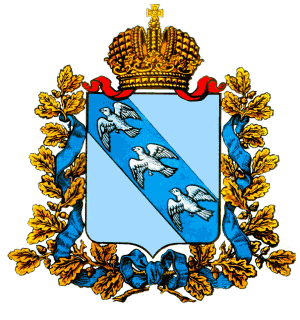 АДМИНИСТРАЦИЯ ЛЬГОВСКОГО РАЙОНА КУРСКОЙ ОБЛАСТИП О С Т А Н О В Л Е Н И Еот_09.12.2016___     № ___398______       307750  , Курская область, г. ЛьговОб     утверждении       муниципальной программы  « Социальная  поддержкаграждан  в Льговском районе  Курскойобласти  на  2017 – 2019  годы» В соответствии с ст. 179 Бюджетного Кодекса РФ, Федерального закона от 07.05.2013 №104-ФЗ «О внесении изменений в Бюджетный кодекс РФ и отдельные законодательные акты РФ в связи с совершенствованием бюджетного процесса», Федеральным законом от 06.10.2003 №131-ФЗ «Об общих принципах организации местного самоуправления в Российской Федерации», распоряжением Администрации Льговского района от 14.11.2016 года № 621-р «Об утверждении перечня муниципальных программ Льговского района Курской области на 2017-2019 годы», Администрация Льговского района Курской областиПОСТАНОВЛЯЕТ:Утвердить прилагаемую муниципальную программу «Социальная поддержка граждан в Льговском районе Курской области на 2017 - 2019 годы», (далее Программа). Начальнику отдела социальной защиты населения Администрации Льговского района, Сорокиной В.В.:Обеспечить реализацию Программы.Своевременно информировать Управление финансов Администрации Льговского района Курской области об изменениях, вносимых в Программу.Начальнику управления финансов Администрации Льговского района Курской области, Алферовой Т.В.:При формировании бюджета муниципального района «Льговский район» Курской области на 2017 год и плановый период 2018-2019 годы предусмотреть ассигнования на реализацию Программы.Производить финансирование Программы в пределах бюджетных ассигнований,   предусмотренных    в    бюджете    муниципальный     район  « Льговский  район» Курской области на соответствующий финансовый год, и лимитов бюджетных обязательств.Управляющему делами Администрации Льговского района Курской области, Шубной И.П. обеспечить размещение настоящего постановления на официальном сайте муниципального образования «Льговский район» Курской области.Постановление вступает в силу со дня его подписания.Глава Льговского района                                                          С.Н. КоростелевУтвержденаПостановлением АдминистрацииЛьговского района Курской областиот _____________ № _____Муниципальная программа «Социальная поддержка граждан в Льговском районе Курской области на 2017-2019 годы»ПАСПОРТМуниципальной программы «Социальная поддержка граждан в Льговском районе Курской области» на 2017-2019 годы» I. Общая характеристика сферы социальной поддержки граждан в Льговском районе Курской области, в том числе формулировки основных проблем в указанной сфере и прогноз ее развития	Социальная поддержка граждан представляет собой систему правовых, экономических, организационных и иных мер, гарантированных государством отдельным категориям населения. Категории граждан  получателей социальной поддержки, меры социальной поддержки и условия ее предоставления определены федеральным законодательством, законодательством Курской области, нормативными правовыми актами администрации Льговского района Курской области. В районе сформирована система социальной поддержки граждан, структурными элементами которой являются:	граждане и семьи – получатели мер социальной поддержки:	межведомственные координационные органы (комиссии, советы);	общественные организации, в том числе социально ориентированные некоммерческие организации, участвующие в предоставлении мер социальной поддержки гражданам в соответствии со своими учредительными документами.	Действующая система социальной поддержки граждан в районе, как и в целом по Курской области, так и по Российской Федерации базируется на ряде принципиальных положений, в том числе:	добровольность предоставления мер социальной поддержки;безусловная гарантированность исполнения принятых обязательств по предоставлению мер социальной поддержки, недопущение снижения уровня и ухудшения условий их предоставления, вне зависимости от социально-экономической ситуации в регионе, в том числе путем систематической индексации расходов с учетом динамики показателей инфляции.	Реализуются федеральные и региональные меры поддержки семей с детьми. Наиболее важными из них являются расширение возможностей использования средств материнского (семейного) капитала, выплата пособий семьям с детьми в размерах, индексируемых с учетом динамики инфляции, установление дополнительных региональных мер поддержки семей с детьми: ежемесячного пособия при рождении второго ребенка и ежемесячной денежной выплаты при рождении третьего и последующих детей до достижения ими возраста трех лет, областного материнского капитала при рождении (усыновлении) третьего ребенка или последующих детей. Увязка этих мероприятий с очередностью рождения детей имеет особое значение, поскольку стимулирование вторых и последующих рождений создает основу для обеспечения в будущем расширенного воспроизводства населения.	Действует многопрофильная сеть учреждений социального обслуживания пожилых людей, инвалидов, семей с детьми, проводятся мероприятия по комплексной модернизации инфраструктуры организаций социальной защиты населения, разработаны и внедрены государственные стандарты социального обслуживания, внедряются новые социальные технологии, формы и методы социального обслуживания.Значительным является количество категорий и число граждан, которым меры социальной поддержки предоставляются в денежной форме. Среди них:инвалиды войны;	ветераны Великой Отечественной войны;	инвалиды (включая детей-инвалидов);	родители и жены военнослужащих, погибших вследствие ранения, контузии или увечья, при защите СССР или при исполнении обязанностей военной службы, вследствие заболевания, связанного с пребыванием на фронте;лица, подвергшиеся воздействию радиации вследствие катастрофы на Чернобыльской АЭС, а также вследствие ядерных испытаний на Семипалатинском полигоне, и приравненные к ним категории граждан;	Регулярные денежные выплаты за счет средств бюджета Курской области получают:	труженики тыла, ветераны труда, реабилитированные лица и лица, признанные 	пострадавшими от политических репрессий;	пенсионеры из числа бывших государственных служащих;	лица, удостоенные региональных почетных званий, имеющие особые заслуги;	ветераны военной службы;	инвалиды – участники вооруженных конфликтов в мирное время;	члены семей погибших;	граждане, попавшие в трудную жизненную ситуацию;	дети из отдельных категорий семей (многодетные, неполные, студенческие);дети-сироты, дети, оставшиеся без попечения родителей, дети, находящиеся под опекой (попечительством);	семьи с детьми и прочие категории.	Социальная поддержка граждан обеспечивается также в форме социального обслуживания – путем предоставления широкого спектра социальных услуг лицам, находящимся в трудной жизненной ситуации, – гражданам пожилого возраста, инвалидам, семьям с детьми, детям-сиротам, детям, оставшимся без попечения родителей, детям с ограниченными возможностями здоровья, беженцам и вынужденным переселенцам и др. Несмотря на принятые решения по расширению перечня мер и улучшению условий социальной поддержки граждан, ежегодное увеличение объемов финансирования, результаты функционирования системы социальной поддержки граждан оказываются недостаточно результативными, в том числе с позиций:	сокращения материального неблагополучия, бедности, социального и имущественного неравенства, повышения уровня и качества жизни пожилых граждан, инвалидов, семей с детьми, иных категорий населения, в отношении которых законодательно установлены обязательства государства по предоставлению мер социальной поддержки, сокращения физического неблагополучия, в том числе инвалидности, алкоголизма, наркомании, состояния психического здоровья, социально опасных заболеваний граждан;сокращения социального неблагополучия, преодоления негативных явлений в области семейно-детских отношений, в том числе жестокого обращения, насилия в отношении женщин и детей; социального сиротства, безнадзорности и беспризорности детей; нестабильности семейных отношений, сложности решения жилищных проблем молодых и, особенно, многодетных семей, обеспечения занятости женщин, имеющих малолетних детей и др.	В сложившихся условиях прогнозируется, что развитие системы социальной поддержки населения на период до 2019 года будет осуществляться в следующих основных направлениях:расширение сферы применения механизма адресности, основанного на оценке доходов, при предоставлении мер социальной поддержки отдельных категорий граждан, как в денежной форме, так и в форме услуг, в том числе услуг социального обслуживания населения, а также социальной поддержки семьи и детей;сокращение сферы предоставления мер социальной поддержки отдельных категорий граждан в натуральной форме, при одновременном расширении мер их социальной продержки, предоставляемых в денежной форме;развитие системы профилактики материального, социального и физического неблагополучия граждан и семей как инструмента повышения эффективности социальной поддержки отдельных категорий граждан, снижающего риски возникновения трудной жизненной ситуации и расходы на преодоление ее последствий.II. Приоритеты государственной политики в сфере социальной поддержки граждан в Льговском районе Курской области, цели, задачи и показатели (индикаторы) достижения целей и решения задач, описание основных ожидаемых конечных результатов программы, сроков и этапов реализации программы	Приоритеты государственной политики в сфере социальной поддержки граждан в Льговском Курской области определены исходя из Концепции долгосрочного социально-экономического развития Российской Федерации на период до 2020 года, утвержденной распоряжением Правительства Российской Федерации от 17 ноября 2008 года № 1662-р, Стратегии национальной безопасности Российской Федерации до 2020 года, утвержденной Указом Президента Российской Федерации от 12 мая 2009 года № 537, Концепции демографической политики Российской Федерации на период до 2025 года, утвержденной Указом Президента Российской Федерации от 9 октября 2007 года № 1351, Указа Президента Российской Федерации от 7 мая 2012 года № 597 «О мероприятиях по реализации государственной социальной политики», Указа Президента Российской Федерации от 7 мая 2012 года № 606 «О мерах по реализации демографической политики Российской Федерации», Указа Президента Российской Федерации от 28 декабря 2012 года № 1688 «О некоторых мерах по реализации государственной политики в сфере защиты детей-сирот и детей, оставшихся без попечения родителей», государственной программы Российской Федерации «Социальная поддержка граждан», утвержденной распоряжением Правительства Российской Федерации от 27 декабря 2012 года № 2553-р, Стратегии социально-экономического развития Курской области, одобренной постановлением Курской областной Думы от 24.05.2007 г. № 381-IV ОД, программы социально-экономического развития Курской области на среднесрочный период, утвержденной Законом Курской области от 28.02.2011 г. № 15-ЗКО, решений Губернатора Курской области и Администрации Курской области.	К приоритетным направлениям социальной политики, определенным выше указанными нормативными правовыми актами, отнесены, в том числе:	модернизация и развитие сектора социальных услуг;	обеспечение доступности социальных услуг высокого качества для всех 	нуждающихся граждан пожилого возраста и инвалидов путем дальнейшего развития сети организаций различных организационно-правовых форм и форм собственности, предоставляющих социальные услуги;Целями программы являются:	- рост благосостояния граждан – получателей мер социальной поддержки;	- повышение доступности социального обслуживания населения;	- улучшение демографической ситуации.	Для достижения целей программы предстоит обеспечить решение следующих задач:	выполнение обязательств государства по социальной поддержке граждан;	обеспечение потребностей граждан пожилого возраста, инвалидов, семей и детей в социальном обслуживании;	развитие и укрепление института семьи;	создание благоприятных условий для жизнедеятельности семьи, рождения детей;	профилактика семейного и детского неблагополучия;	повышение роли сектора негосударственных некоммерческих организаций в предоставлении социальных услуг.	Оценка достижения целей программы производится посредством следующих показателей:	- доля населения, имеющего денежные доходы ниже величины прожиточного минимума, в общей численности населения Льговского района Курской области;	- доля граждан, получивших социальные услуги в учреждениях социального обслуживания населения, в общем числе граждан, обратившихся за получением социальных услуг в учреждения социального обслуживания населения.	Реализация мероприятий программы будет способствовать достижению следующих ожидаемых результатов реализации программы:	снижение бедности среди получателей мер социальной поддержки на основе расширения сферы применения адресного принципа ее предоставления;	удовлетворение к 2019  году потребностей граждан пожилого возраста и инвалидов в постоянном постороннем уходе в сфере социального обслуживания населения;	обеспечение поддержки и содействие социальной адаптации граждан, попавших в трудную жизненную ситуацию или находящихся в социально опасном положении;создание прозрачной и конкурентной среды в сфере социального обслуживания населения;            рост суммарного коэффициента рождаемости;	преобладание к 2019 году семейных форм устройства детей, оставшихся без попечения родителей;	создание прозрачной и конкурентной системы государственной поддержки социально ориентированных некоммерческих организаций;увеличение объемов социальных услуг, оказываемых социально ориентированными некоммерческими организациями.	Сроки реализации программы – 2017–2019 годы, в один этап.	В связи с тем, что основная часть мероприятий программы связана с последовательной реализацией «длящихся» социальных обязательств Российской Федерации и Курской области по предоставлению мер социальной поддержки гражданам, выделение этапов реализации программы не предусмотрено.	В ходе исполнения программы будет производиться корректировка параметров и ежегодных планов ее реализации в рамках бюджетного процесса, с учетом тенденций демографического и социально-экономического развития области.III. Сведения о показателях и индикаторах программы	Целевыми индикаторами и показателями программы являются:	- доля населения, имеющего денежные доходы ниже величины прожиточного минимума, в общей численности населения Льговского Курской области;	- доля граждан, получивших социальные услуги в учреждениях социального обслуживания населения, в общем числе граждан, обратившихся за получением социальных услуг в учреждения социального обслуживания населения.	1) Доля населения, имеющего денежные доходы ниже величины прожиточного минимума, в общей численности населения Льговского района Курской области, в процентах.	Данный показатель позволяет количественно оценить конечные общественно значимые результаты реализации программы с позиций обеспечения роста материального благосостояния населения, снижения уровня бедности посредством представления мер социальной поддержки, направленных на обеспечение доходов граждан. Показатель определяется на основе данных Росстата о распределении населения по величине среднедушевых денежных доходов путем их соизмерения с величиной прожиточного минимума.	Прогнозируемое снижение данного показателя будет обеспечиваться за счет реализации в рамках программы мероприятий, обеспечивающих последовательное расширение, в том числе в рамках совершенствования федерального и регионального законодательства, адресного подхода, основанного на оценке нуждаемости, как при предоставлении мер социальной поддержки отдельным категориям граждан, так и при организации социального обслуживания населения и социальной поддержки семьи и детей.	Показатель позволяет характеризовать и оценивать результаты реализации мероприятий по удовлетворению потребностей населения в социальных услугах и социальном обслуживании, предоставляемых пожилым гражданам, инвалидам, детям-инвалидам, семьям с детьми, лицам без определенного места жительства и занятий.IV. Обобщенная характеристика основных мероприятий программы и подпрограмм программы	Программа определяет направления деятельности, обеспечивающие реализацию принятых публичных нормативных обязательств и модернизацию сложившихся систем мер социальной поддержки граждан и социального обслуживания населения с целью повышения их эффективности и результативности.	Программа включает 3 подпрограммы, реализация мероприятий которых в комплексе призвана обеспечить достижение цели программы и решение программных задач:	Подпрограмма 1- «Управление муниципальной программой и обеспечение условий реализации» муниципальной программы «Социальная поддержка граждан в Льговском районе Курской области на 2017-2019 годы»;	Подпрограмма 2 -«Развитие мер социальной поддержки отдельных категорий граждан» муниципальной программы «Социальная поддержка граждан в Льговском районе Курской области на 2017-2019 годы»;	Подпрограмма 3- «Улучшение демографической ситуации, совершенствование социальной поддержки семьи и детей» » муниципальной программы «Социальная поддержка граждан в Льговском районе Курской области на 2017-2019 годы».Для каждой подпрограммы программы сформулированы цели, задачи, целевые индикаторы, определены их целевые значения, составлен план мероприятий, реализация которых позволит достичь намеченные цели и решить соответствующие задачи.	В рамках подпрограммы 1 «Управление муниципальной программой и обеспечение условий реализации» муниципальной программы «Социальная поддержка граждан в Льговском районе Курской области на 2017-2019 годы» будут реализованы мероприятия, направленные на обеспечение реализации на территории Курской области единой государственной политики в сфере социального обеспечения населения и обеспечение функционирования эффективной системы управления социальной защитой населения.	В рамках подпрограммы 2 «Развитие мер социальной поддержки отдельных категорий граждан» муниципальной программы «Социальная поддержка граждан в Льговском районе Курской области на 2017-2019 годы» будут реализованы мероприятия, направленные на организацию своевременного и в полном объеме обеспечения прав отдельных категорий граждан на меры социальной поддержки, на совершенствование норм законодательства, регулирующего правоотношения в сфере предоставления государственной социальной помощи, предусматривающих разработку новых подходов к предоставлению набора социальных услуг; на совершенствование системы информационного обеспечения предоставления мер социальной поддержки, в том числе учета граждан-получателей мер социальной поддержки, а также на расширение масштабов адресной социальной поддержки, оказываемой населению.Подпрограмма 3 «Улучшение демографической ситуации, совершенствование социальной поддержки семьи и детей на 2017-2019 годы» включает комплекс дифференцированных мер социальной поддержки семьи, материнства и детства, направленных, в первую очередь, на стимулирование рождаемости, формирование в обществе семейных ценностей, репродуктивных установок, повышение престижа материнства и отцовства, укрепление семьи, развитие семейного устройства детей-сирот и детей, оставшихся без попечения родителей, семейного патроната, призванных обеспечить решение проблем беспризорности, социального сиротства, попадания семей в трудную жизненную ситуацию.	Реализация мер материальной поддержки материнства и детства будет способствовать росту рождаемости и преодолению на этой основе негативных демографических тенденций.	Реализация мероприятий вышеперечисленных подпрограмм программы, наряду с положительными тенденциями в экономике и социальной сфере, будет способствовать достижению цели и решению задач программы.V. Обобщенная характеристика мер государственного регулирования	Основными мерами правового регулирования являются нормативные правовые акты, которые будут приниматься в связи с изменением федерального законодательства, которое предусмотрено Государственной программой Российской Федерации «Социальная поддержка граждан», утвержденной распоряжением Правительства Российской Федерации от 27 декабря 2012 года № 2553-р, в т.ч.: внесение изменений в действующее региональное законодательство в связи с внесением изменений в статью 26.3 Федерального закона «Об общих принципах организации законодательных (представительных) и исполнительных органов государственной власти субъектов Российской Федерации», принятие закона Курской области «Об оказании государственной социальной помощи в Курской области» и пр.VI. Прогноз сводных показателей заданий по этапам реализации программы услуг в рамках программы	Выполнение заданий на оказание муниципальных услуг программой предусмотрено в рамках подпрограммы 3 «Улучшение демографической ситуации, совершенствование социальной поддержки семьи и детей» муниципальной программы «Социальная поддержка граждан в Льговском районе Курской области на 2017-2019 годы».	В рамках подпрограммы 3 «Улучшение демографической ситуации, совершенствование социальной поддержки семьи и детей» муниципальной программы «Социальная поддержка граждан в Льговском районе Курской области на 2017-2019 годы» предусмотрены услуги, предоставляемые несовершеннолетним стационарными отделениями учреждений социального обслуживания семьи и детей;услуги, предоставляемые семьям с детьми в нестационарных условиях;организация отдыха семей, взявших на воспитание детей-сирот и детей, оставшихся без попечения родителей.                      YII. Обоснование объема финансовых ресурсов, необходимых                                              для реализации программыОбъем финансового обеспечения реализации программы за 2017-2019 годы составит: составит 44901342.00 рублей, в том числе:за счет средств областного бюджета 42322023.00 рублей,за счет средств местного бюджета 1597473.00 рублей;в том числе по годам:2017 год 14967114.00 рублей;2018 год 14967114.00 рублей;2019 год 14967114.00 рублей;в том числе по подпрограммам:Подпрограмма 1- «Управление муниципальной программой и обеспечение условий реализации» муниципальной программы «Социальная поддержка граждан в  Льговском районе Курской области на 2017-2019 годы» 4081215.00 рублей, в т.ч. за счет средств областного бюджета 3892200.00 рублей, местного бюджета: 189015.00 рублей. Подпрограмма 2 - «Развитие мер социальной поддержки отдельных категорий граждан» муниципальной программы «Социальная поддержка граждан в  Льговском районе Курской области на 2017-2019 годы» 28643457.00 рублей, в т.ч. за счет средств областного бюджета 27045984.00 рублей, за счет средств местного бюджета 1597473.00 рублей.    Подпрограмма 3 - «Улучшение демографической ситуации, совершенствование социальной поддержки семьи и детей»  муниципальной программы «Социальная поддержка граждан в  Льговском районе Курской области на 2017-2019 годы 12176670.00 рублей, в т.ч. за счет средств областного бюджета 11383839.00 рублей, за счет средств местного бюджета 792831.00 рублей.Подпрограмма 1 «Управление муниципальной программой и обеспечение условий реализации» муниципальной программы «Социальная поддержка граждан в Льговском районе Курской области на 2017-2019 годы»П А С П О Р Тподпрограммы 1 «Управление муниципальной программой и обеспечение условий реализации» муниципальной программы «Социальная поддержка граждан в Льговском районе Курской области на 2017-2019 годы»Характеристика сферы реализации подпрограммы 1 описание основных проблем в указанной сфере и прогноз ее развития	Основная цель подпрограммы 1, а именно – реализация на территории области единой государственной политики в сфере социального обеспечения населения, может быть достигнута только в случае четкого исполнения своих функций органами и организациями системы социального обеспечения, в т.ч. таких как:	разработка предложений по основным направлениям и приоритетам государственной социальной политики в сфере социального обеспечения населения на основе анализа социально-экономического развития Курской области;	обеспечение распределение финансовых средств, поступивших в установленном порядке из федерального, областного бюджетов и других источников финансирования подведомственным комитету учреждениям, на оказание мер социальной поддержки различных категорий граждан, другие мероприятия социального обеспечения;координация и обеспечение реализации социальных, экономических и правовых гарантий категорий граждан;	обеспечение на территории области соблюдения действующего законодательства в сфере социального обеспечения;	организация работы и осуществление контроля за своевременным назначением, перерасчетом, начислением и выплатой соответствующими органами социального обеспечения области ежемесячного пособия на ребенка, ежемесячных денежных выплат ветеранам труда, труженикам тыла, реабилитированным лицам и лицам, пострадавшим от политических репрессий, и других социальных выплат;	осуществление методического руководства и оказание помощи соответствующим органам социального обеспечения, подведомственным учреждениям по вопросам применения действующего законодательства по социальному обеспечению населения.	Проблемы, связанные с исполнением названных и иных функций органов и учреждений системы социального обеспечения, иных организаций, осуществляющих мероприятия по социальной поддержке граждан будут решаться в ходе выполнения мероприятий подпрограммы 1.II. Приоритеты государственной политики в сфере реализации подпрограммы, цели, задачи и показатели (индикаторы) достижения целей и решения задач, описание основных ожидаемых конечных результатов, сроков и этапов реализации подпрограммы 1Приоритетом государственной политики в сфере реализации подпрограммы 1 является качественное выполнение мероприятий программы.Цель подпрограммы: реализация на территории района единой государственной политики в сфере социального обеспечения населения.Задачами подпрограммы 1 являются:обеспечение функционирования эффективной системы управления социальной защитой населения, обеспечение реализации исполнения полномочий Курской области, переданных органам местного самоуправления, в сфере социальной защиты населения.Целевые индикаторы и показатели подпрограммы 1:доля населения, имеющего денежные доходы ниже величины прожиточного минимума, в общей численности населения Курской области;доля граждан, получивших социальные услуги в учреждениях социального обслуживания населения, в общем числе граждан, обратившихся за получением социальных услуг в учреждения социального обслуживания населения.В результате реализации подпрограммы 1 ожидается достижение следующих конечных результатов: обеспечение выполнения целей, задач и реализации подпрограммы 1, достижение целевых показателей подпрограммы 1.Подпрограмма 1 реализуется в один этап: 2017-2019 годы.III. Характеристика программ и основных мероприятий подпрограммы 1Для выполнения цели и решения задач подпрограммы 1 будут реализовываться следующие основные мероприятия:- обеспечение деятельности и исполнения функций органа исполнительной власти в сфере социального обеспечения;- предоставление субвенций местным бюджетам на содержание работников, осуществляющих переданные государственные полномочия в сфере социальной защиты населения в соответствии с законодательством Курской области;- проведение ежеквартального мониторинга хода реализации подпрограммы 1.Срок исполнения мероприятий подпрограммы 1 рассчитан на 2017-2019 годы в один этап.Исполнителем всех вышеперечисленных мероприятий выступает Администрация Льговского района Курской области.Ожидаемыми непосредственными результатами реализации мероприятий являются:обеспечение функционирования эффективной системы управления социальной защитой населения в целях реализации гражданами прав на гарантированные государством социальные услуги и иные меры социальной поддержки;обеспечение условий для исполнения органами местного самоуправления Курской области переданных полномочий;наличие достоверной информации о развитии системы социальной поддержки граждан, своевременное принятие управленческих решений;Последствиями не реализации основных мероприятий могут стать неэффективное функционирование системы управления социальной защитой населения, неисполнение полномочий Курской области, переданных органам местного самоуправления, отсутствие достоверной информации, неэффективное использование бюджетных средств, недофинансирование отрасли.Мероприятия подпрограммы 1 увязаны с такими показателями, как:доля населения, имеющего денежные доходы ниже величины прожиточного минимума, в общей численности населения Курской области;доля граждан, получивших социальные услуги в учреждениях социального обслуживания населения, в общем числе граждан, обратившихся за получением социальных услуг в учреждения социального обслуживания населения;Перечень основных мероприятий подпрограммы 1 приведен в приложении № 1 к настоящей программе.IV. Прогноз сводных показателей заданий в рамках подпрограммы 1В рамках подпрограммы 1 выполнение государственных заданий на оказание государственных услуг (выполнение работ) не предусматривается.V. Информация об участии предприятий и организаций независимо от их организационно-правовых форм и форм собственности, а также государственных внебюджетных фондов в реализацииПредприятия и организации, а также государственные внебюджетные фонды в реализации подпрограммы 1 участия не принимают.VI. Обоснование объема финансовых ресурсов, необходимых для реализации подпрограммы 1	объем бюджетных ассигнований подпрограммы за период с 2017 по 2019 гг. составит - 4081215.00 рублей, в т.ч. за счет средств областного бюджета 3892200.00 рублей, местного бюджета: 189015.00 рублей. Из них:2017 год-1360405.00 рублей2018 год-1360405.00 рублей2019 год-1360405.00 рублейYII. Анализ рисков и описание мер управления рисками реализации подпрограммы1Выполнению поставленных задач могут помешать риски, сложившиеся под влиянием возможных негативных факторов, имеющихся в обществе, и социально-экономических проблем.1. Макроэкономические риски.Возможность ухудшения внутренней и внешней конъюнктуры, снижение темпов роста экономики, высокая инфляция могут негативно повлиять на функционирование системы социального обеспечения, а также затормозить структурные преобразования в ней.2. Финансовые риски.Отсутствие или недостаточное финансирование мероприятий в рамках подпрограммы может привести к снижению обеспеченности и качества предоставляемых социальных услуг населению Курской области и, как следствие, целевые показатели проекта не будут достигнуты.Подпрограмма 2 «Развитие мер социальной поддержки отдельных категорий граждан» муниципальной программы «Социальная поддержка граждан в Льговском районе Курской области на 2017-2019 годы»П А С П О Р ТПодпрограммы 2 «Развитие мер социальной поддержки отдельных категорий граждан» муниципальной программы «Социальная поддержка граждан в Льговском районе Курской области на 2017-2019 годы»Характеристика сферы реализации подпрограммы 2, описание основных проблем в указанной сфере и прогноз ее развитияПредставление мер социальной поддержки отдельных категорий граждан является одной из функций государства, направленной на поддержание и (или) повышение уровня их денежных доходов в связи с особыми заслугами перед Родиной, утратой трудоспособности и тяжести вреда, нанесенного здоровью, компенсацией ранее действовавших социальных обязательств, а также в связи с нахождением в трудной жизненной ситуации.Меры социальной поддержки отдельных категорий граждан, определены законодательством Курской области и региональными программами:меры социальной поддержки в денежной форме, в том числе ежемесячные денежные выплаты, социальные доплаты к пенсиям, субсидии на оплату жилья и коммунальных услуг, компенсационные и единовременные выплаты, выплаты, приуроченные к знаменательным датам, адресная материальная помощь в денежной форме;меры социальной поддержки в натуральной форме, в т.ч. обеспечение необходимыми лекарственными средствами по рецептам врача (фельдшера); предоставление при наличии медицинских показаний путевки на санаторно-курортное лечение; бесплатный проезд на городском пассажирском и на пригородном железнодорожном транспорте, а также на междугородном транспорте к месту лечения и обратно; предоставление и содержание жилых помещений; натуральную помощь (топливо, продукты питания, одежда, обувь, медикаменты и др.);меры социальной поддержки в форме льгот по оплате жилищно-коммунальных услуг и др.К расходным обязательствам Курской области, финансируемым из областного бюджета, законодательством отнесены меры социальной поддержки:ветеранов труда;тружеников тыла;реабилитированных лиц и лиц, признанных пострадавшими от политических репрессий;обеспечение отдельных категорий граждан по обеспечению продовольственными товарами;граждан, находящихся в трудной жизненной ситуации;малоимущих граждан;выплата пенсий за выслугу лет и доплат к пенсиям муниципальных служащих;ежемесячных пособий на ребенка;меры социальной поддержки многодетным семьям по оплате жилья и коммунальных услуг;других категорий граждан в соответствии с нормативными правовыми актами и региональными программами Курской области.Меры социальной поддержки отдельным категориям гражданам базируются на применении двух подходов:категориальный подход предоставления мер социальной поддержки – без учета (проверки) нуждаемости граждан (семей) и (или) адресный подход предоставления мер социальной поддержки гражданам – с учетом нуждаемости граждан (семей), исходя из соотношения их доходов с установленной в субъекте Российской Федерации величиной прожиточного минимума соответствующих социально-демографических групп населения.Меры социальной поддержки в категориальной форме дифференцированы с учетом заслуг граждан по защите Отечества, в связи с безупречной военной, иной государственной службой, продолжительным добросовестным трудом. При этом наибольший объем льгот предоставляется Героям Советского Союза, Героям Российской Федерации, ветеранам, принимавшим непосредственное участие в боевых действиях. Необходимость дифференциации обусловлена потребностью в наиболее полной реализации принципа социальной справедливости.Преобладающим в настоящее время является категориальный подход предоставления мер социальной поддержки отдельным категориям граждан.К установленным федеральными законами мерам социальной поддержки отдельных категорий граждан, предоставляемым по принципу адресности, с учетом нуждаемости, относятся следующие меры социальной поддержки, являющиеся расходными обязательствами Курской области:субсидии гражданам на оплату жилого помещения и коммунальных услуг, предоставляемые в соответствии со статьей 159 Жилищного кодекса Российской Федерации;государственная социальная помощь, предоставляемая малоимущим семьям, малоимущим одиноко проживающим гражданам, а также иным категориям граждан, предусмотренная Федеральным законом от 17 июля 1999 г. № 178-ФЗ «О государственной социальной помощи», в том числе в виде социальных доплат к пенсии (федеральных и региональных).Меры социальной поддержки отдельных категорий граждан – как «федеральных», так и «региональных» льготников, предоставляются, в основном, в денежной форме.На региональном уровне меры социальной поддержки отдельным категориям граждан предоставляются из областного бюджета также, в основном, в виде денежных выплат, – как регулярных, так и единовременных (разовых) – в связи с юбилейными событиями, праздниками либо в связи с попаданием в трудную жизненную ситуацию или иными обстоятельствами.Денежные выплаты за счет областного бюджета предоставляются категориям граждан, определенным как федеральным законодательством, так и законодательством Курской области. Последние, таким образом, получают дополнительные, по отношению к установленным федеральным законодательством, меры социальной поддержки, что способствует повышению уровня и качества их жизни.Органы государственной власти Курской области стремятся предоставлять меры социальной поддержки в денежной форме малоимущим гражданам, в том числе используя адресный подход, механизм проверки нуждаемости.Технология социального контракта предусматривает активные действия гражданина в целях преодоления трудной жизненной ситуации, более полную реализацию трудового потенциала семьи. Получатели государственной социальной помощи, выполняя условия программы социальной адаптации, предусмотренной социальным контрактом, выходят на более высокий уровень жизни за счет получения постоянных источников дохода в денежной или натуральной форме, повышается их социальная ответственность, ослабевают иждивенческие мотивы поведения.Приоритеты политики в сфере реализации подпрограммы 2, цели, задачи и показатели (индикаторы) достижения целей и решения задач, описание основных ожидаемых конечных результатов реализации подпрограммы 2, сроков и этапов реализации подпрограммы 2	Приоритетным направлением государственной политики в области социальной поддержки является повышение эффективности социальной поддержки отдельных групп населения, в том числе путем усиления адресности региональных программ государственной социальной помощи, совершенствования процедур проверки нуждаемости граждан, внедрения современных социальных технологий оказания помощи, в том числе системы социальных контрактов.	Указанные приоритеты направлены на повышение уровня и качества жизни населения; обеспечение адресной поддержки лиц, относящихся к категории бедных, формирование системы социальной поддержки и адаптации, обеспечивающей, помимо функции социальной защиты, также функции социального развития; создание доступных механизмов «социального лифта» для всех, в том числе для социально уязвимых категорий населения.	Цель подпрограммы – повышение уровня жизни граждан – получателей мер социальной поддержки.	Для достижения цели подпрограммы предстоит обеспечить решение следующих задач:	расширение масштабов представления в денежной форме мер социальной поддержки отдельным категориям граждан;	повышение охвата бедного населения программами предоставления мер социальной поддержки.	Целевыми индикаторами и показателями подпрограммы являются:	1) удельный вес малоимущих граждан, получающих меры социальной поддержки в соответствии с нормативными правовыми актами и региональными программами Курской области, в общей численности малоимущих граждан в Курской области, обратившихся за получением мер социальной поддержки.	Показатель позволяет оценить результаты реализации в области мероприятий по сокращению масштабов предоставления мер социальной поддержки граждан из областного бюджета по категориальному признаку, без учета нуждаемости, в том числе новым категориям населения, а также категориям граждан, уже получающим меры социальной поддержки в соответствии с федеральным законодательством, и соответствующему повышению уровня охвата малоимущих граждан мерами социальной поддержки (социальными программами), предоставляемыми в соответствии с нормативными правовыми актами и региональными программами Курской области. Данные мероприятия, реализуемые на региональном уровне, помимо снижения уровня абсолютной бедности в Курской области, будут способствовать также повышению эффективности использования средств областного бюджета, направляемых на социальную поддержку граждан.	Показатель определяется как отношение численности малоимущих граждан, лиц, имеющих низкий уровень индивидуального дохода, получивших в отчетном году денежные выплаты и компенсации (регулярные и разовые) в соответствии с нормативными правовыми актами и региональными программами Курской области к численности обратившихся за получением мер социальной поддержки.Показатель позволяет оценивать результаты реализации в Курской области мероприятий, направленных на повышение уровня представления отдельным категориям граждан мер социальной поддержки в денежной форме в соответствии с нормативными правовыми актами и региональными программами  Курской области.	Показатель определяется как отношение численности отдельных категорий граждан, получивших в отчетном году денежные выплаты в соответствии с нормативными правовыми актами и региональными программами Курской области и органов местного самоуправления к общей численности граждан, имеющих в отчетном году право на меры социальной поддержки в соответствии с нормативными правовыми актами и региональными программами Курской области и органов местного самоуправления.Характеристика ведомственных целевых программ и основных мероприятий подпрограммы 2	Для выполнения цели и решения задач подпрограммы программы будут реализовываться следующие основные мероприятия:	совершенствование организации предоставления социальных выплат и мер социальной поддержки отдельным категориям граждан;	внедрение в практику работы социальных контрактов при оказании государственной социальной помощи малоимущим гражданам;	совершенствование законодательства в области предоставления мер социальной поддержки отдельных категорий граждан;	совершенствование механизмов выявления и учета граждан-получателей мер социальной поддержки, в т.ч. в рамках межведомственного обмена информацией;обеспечение социальных выплат населению;	Проведение мероприятий по персональному поздравлению юбиляров ветеранов Великой Отечественной войны района. Приобретение подарков;	Проведение мероприятий в рамках празднования «Дня защитника Отечества», «Дня Победы Великой Отечественной войны 1941-1945 годов» с целью чествования ветеранов ВОВ. Приобретение подарков ветеранам.	Мероприятия подпрограммы фактически являются «длящимися» социальными обязательствами по предоставлению мер социальной поддержки гражданам, и будут исполняться в течение всего срока реализации программы – в период 2017-2019 годов.Исполнителем всех вышеперечисленных мероприятий выступает отдел социальной защиты населения администрации  Льговского района Курской области.	Ожидаемым непосредственным результатом реализации мероприятий является своевременное и качественное осуществление социальных выплат населению, снижение бедности среди получателей мер социальной поддержки, повышение результативности оказания государственной социальной помощи, уменьшение иждивенческих настроений, увеличение эффективности оказания материальной помощи семьям, находящимся в трудной жизненной ситуации.	Мероприятия подпрограммы увязаны с такими показателями подпрограммы, как:	- удельный вес малоимущих граждан, получающих меры социальной поддержки в соответствии с нормативными правовыми актами и региональными программами Курской области, в общей численности малоимущих граждан в Курской области, обратившихся за получением мер социальной поддержки;	- уровень предоставления мер социальной поддержки отдельным категориям граждан в денежной форме;	- количество граждан, которым будет оказана адресная помощь на проведение газификации домовладений (квартир). Последствиями не реализации основных мероприятий могут стать неэффективное расходование бюджетных средств, увеличение иждивенческих настроений, несвоевременность социальных выплат населению, снижение уровня доходов граждан и возможное отсутствие роста покупательной способности, ухудшение социального климата в обществе, увеличение бедности и увеличение дифференциации населения по уровню доходов. Перечень основных мероприятий подпрограммы приведен в приложении № 2 к настоящей программе.IV. Характеристика мер государственного регулирования в рамках подпрограммы 2	В рамках подпрограммы 2 программы выполнение государственных заданий на оказание государственных услуг (выполнение работ) не предусматривается.5.Обоснование объема финансовых ресурсов, необходимых для реализации подпрограммы 2Объем бюджетных ассигнований за период с 2017 по 2019 годы  составит - 28643457.00 рублей, в т.ч. за счет средств областного бюджета 27045984.00 рублей, за счет средств местного бюджета 1597473.00 рублей. Из них:2017 год – 9547819.002018 год -  9547819.002019 год -  9547819.00 Подпрограмма 3 «Улучшение демографической ситуации, совершенствование социальной поддержки семьи и детей в Льговском районе » муниципальной программы «Социальная поддержка граждан в Льговском районе Курской области на 2017-2019 годы»                                                              П А С П О Р Тподпрограммы 3 «Улучшение демографической ситуации, совершенствование социальной поддержки семьи и детей в Льговском районе » муниципальной программы «Социальная поддержка граждан в Льговском районе Курской области на 2017-2019 годы»1.Характеристика сферы реализации подпрограммы 3, описание основных проблем в указанной сфере и прогноз ее развитияСоциальная поддержка семьи и детей является важным направлением государственной семейной и демографической политики.В Льговском районе проводится работа, направленная на социальную поддержку семьи, материнства и детства, формирование действенной и эффективной системы защиты детства, профилактику семейного и детского неблагополучия.На территории Льговского района в период 2014-2016 гг. проводилась планомерная работа по реализации законов Курской области, направленных на защиту прав и интересов несовершеннолетних: от 10 декабря 2008 года № 108-ЗКО «О государственной поддержке семей, имеющих детей, в Курской области», от 17 сентября 2010 года № 82-ЗКО «О мерах по предупреждению причинения вреда здоровью и развитию несовершеннолетних в Курской области», а также областных целевых программ: «Патриотическое воспитание граждан в Курской области 2012-2015 годы», «Комплексная межведомственная программа по профилактике преступлений и иных правонарушений в Курской области 2011-2015 годы», «Жилище» на 2011-2015 годы, Программа развития дошкольного образования в Курской области на 2011 - 2015 годы. В районе приняты и действуют муниципальные социально ориентированные программы и подпрограммы: "Социальная поддержка граждан в Льговском районе на 2017-2019годы":Подпрограмма "Улучшение демографической ситуации, совершенствование социальной поддержки семей и детей в Льговском районе на 2017-2019 годы";"Развитие образования в Льговском районе Курской области на 2015-2017 годы"; "Развитие культуры в Льговском районе";"Повышение эффективности работы с молодежью, организация отдыха и оздоровления детей, молодежи, развитие физической культуры и спорта в Льговском районе Курской области на 2015-2017 годы"; выполняются мероприятия по реализации важнейших положений Стратегии действий в интересах детей в Курской области на 2012-2017 годы.	С 2016 года в образовательных учреждениях района реализуется  региональная образовательная программа "Формирование культуры семейной жизни и ответственного родительства".	Принятые в  районе муниципальные акты, среди которых: Решение Представительного Собрания Льговского района от 22 января 2009 г. "Об утверждении порядка организации бесплатного  питания обучающихся муниципальных общеобразовательных учреждений Льговского района", в 2016 году 460 детей из малообеспеченных и многодетных семей обеспечены бесплатным питанием, принято Постановление от 21 января 2014 г. "Об утверждении правил присуждения стипендии победителям муниципального этапа Всероссийской олимпиады школьников по общеобразовательным предметам в Льговском районе",данные нормативные акты направлены на поддержку семей с детьми, формирование здорового образа жизни, предотвращение детского неблагополучия.В Льговском районе успешно реализована районная целевая программа «Развитие дошкольного образования в Льговском районе Курской области », в соответствии с которой открыты: МБДОУ "Большеугонский детский сад", 2 группы с полным днем пребыванием детей дошкольного возраста на базе МБОУ "Банищанская СОШ" и МБОУ "Большеугонская СОШ", 1 группа с кратковременным пребыванием детей дошкольного возраста на базе МБОУ "Фитижская СОШ". В связи с данными мероприятиями увеличено количество мест в учреждениях дошкольного образования,  очередность в ДОУ отсутствует.На решение проблем семьи, материнства и детства, развитие социальной сферы ежегодно выделяются средства бюджета района, привлекаются внебюджетные источники. На территории района реализуются федеральные и региональные меры социальной поддержки семей с детьми: областной материнский капитал при рождении (усыновлении) третьего ребенка или последующих детей в размере 85573 рублей 43 копейки, а в случае одновременного рождения трех и более детей – в размере 114098 рублей 25 копеек;единовременная выплата семьям при одновременном рождении трех и более детей в размере 100,0 тыс. руб.;единовременная выплата при рождении ребенка в размере 15512рублей 65 копеек;ежемесячное пособие по уходу за ребенком до полутора лет на первого ребенка 2908 рублей 62 копейки, на второго ребенка 5817 рублей 24 копейки;ежемесячное пособие на ребенка 150 рублей 17 копеек, одинокой матери 300 рублей 34 копейки.ежемесячное пособие при усыновлении (удочерении) второго ребенка до достижения им возраста 3 лет в размере 2000 руб;ежемесячное пособие семьям при рождении второго ребенка до достижения им возраста 3 лет в размере- 2000 руб.;ежемесячное пособие семьям при рождении третьего и последующих детей в размере 6598 рублей;ежемесячное пособие многодетным семьям, воспитывающим восемь и более несовершеннолетних детей  7084 рубля 30 копеек; ежемесячное пособие малоимущим семьям, имеющим детей, в которых оба родителя являются студентами (обучающимися), и студентам (обучающимся), являющимся одинокими родителями, в размере 900,0 руб. на каждого ребенка; ежемесячное пособие на ребенка в семье военнослужащего, проходящего военную службу по призыву 10528 рублей 24 копейки;компенсация расходов на оплату коммунальных услуг для многодетных семей в зависимости от количества детей в семье в следующих размерах: 30 % - для семей, имеющих 3 - 5 детей, 45 % - для семей, имеющих 6 - 8 детей, 70 % - для семей, имеющих 9 - 10 детей, 100 % - для семей, имеющих 11 и более детей в возрасте до 18 лет; компенсация расходов на приобретение твердого топлива в пределах норм, установленных для продажи населению, и оплату транспортных услуг для доставки этого топлива в размере 100 процентов произведенных расходов;право для многодетных семей на бесплатное посещение один раз в месяц музеев, выставок, парков культуры и отдыха, находящихся в ведении государственной власти Курской области;право на присвоение звания «Ветеран труда Курской области» вне зависимости от продолжительности трудового стажа родителям (законным представителям), воспитавшим 4 и более детей, представленным и награжденным в установленном порядке наградами и поощрениями Курской области за особый вклад в воспитание детей;право на первоочередной прием детей в дошкольные образовательные учреждения для многодетных, замещающих, студенческих семей, одиноких родителей, родителей, имеющих III или II степени ограничения трудоспособности, родителей, проходящих военную службу или службу в органах внутренних дел;единый социальный месячный проездной билет стоимостью 300 рублей для проезда в автомобильном и городском электрическом транспорте общего пользования городского и пригородного сообщений для следующих категорий семей с детьми: родители, имеющие на иждивении трех и более несовершеннолетних детей, а также студентов очной формы обучения в возрасте до 23 лет; одинокие матери, имеющие на иждивении несовершеннолетних детей, а также студентов очной формы обучения в возрасте до 23 лет; дети-инвалиды и лица, сопровождающие детей-инвалидов;адресная социальная помощь многодетным малоимущим семьям на газификацию домовладений (квартир) в размере сметной стоимости работ до 35 тыс. рублей;адресная социальная помощь на проведение работ по газификации домовладений (квартир) многодетным малоимущим семьям; предоставление социальных выплат на приобретение жилья молодым и многодетным семьям, молодым специалистам в рамках областных целевых программ и др. С 2013 года продолжена реализация таких мер поддержки семей с детьми и граждан из числа детей-сирот и детей, оставшихся без попечения родителей, как:единовременная выплата семьям при усыновлении ребенка в размере 20,0 тыс. руб.;выделение средств на ремонт жилых помещений гражданам из числа детей-сирот и детей, оставшихся без попечения родителей.Комплекс вышеперечисленных мер обеспечивает повышение качества жизни семей с детьми. В ходе реализации муниципальной программы « Социальная  поддержка граждан  в Льговском районе  Курской области  на  2014 – 2016  годы» проводились мероприятия,  направленные на повышение рождаемости, укрепление института семьи, снижение смертности, обеспечение миграционного прироста населения в Льговском районе. Создана  межведомственная комиссия по выполнению плана мероприятий по снижению смертности населения Льговского района.Однако, несмотря на реализацию федеральных и региональных программ, выполнению плана мероприятий по снижению смертности населения Льговского района, направленных на улучшение демографической ситуации и социальную поддержку семей с детьми, в Льговском районе сложилась демографическая ситуация, которая характеризуется продолжающейся депопуляцией, связанной с превышением смертности над рождаемостью. Основными причинами сокращения численности населения остаются низкая рождаемость, высокая смертность, массовое распространение однодетной семьи, не обеспечивающей воспроизводство населения.Определяющим фактором процесса депопуляции остается естественная убыль населения. За 2015 и 2016 годы число умерших превысило число родившихся. Возрос коэффициент  естественной убыли населения с 16,3 в 2014 году до 18,9 в 2015 году.Существенным проявлением неблагополучия в демографическом развитии района остается достаточно высокий уровень общей смертности. Самый высокий уровень смертности в Курской области отмечен, в том числе, в Льговском районе - 27,2% (увеличение по сравнению с 2014 годом на 1,5 %). Тенденция в 2016 году сохраняется.Социальная значимость демографических проблем обусловила необходимость их решения программно-целевым методом одновременно по всем направлениям улучшения демографической ситуации.Данная подпрограмма позволит обеспечить высокий уровень межведомственной координации, а также взаимодействие при выработке общих подходов в реализации основных направлений семейной и демографической политики, консолидировать усилия органов местного самоуправления, общественных организаций по обеспечению устойчивого демографического развития Льговского района.Реализуются комплексные районные планы мероприятий, направленные на улучшение демографической ситуации. Решаются задачи профилактики социального сиротства. Значимая работа по оказанию социальных услуг несовершеннолетним и семьям, в которых воспитываются несовершеннолетние, проводится ОКУ «Льговский центр соцпомощи», деятельность которого основана на принципах индивидуального подхода к каждому нуждающемуся в помощи и комплексного решения проблемы. В 2015 году на социальную реабилитацию были помещены  17 несовершеннолетних, из них 13 возвращены в семьи (что составило 76,5%),  остальные продолжили реабилитацию в условиях приюта.В 2016 году из 11 детей, помещенных в Льговский центр соцпомощи, в семьи возвращено 9 (81,8 %), 2 ребенка по заявлению родителя временно устроены в интернатное учреждение.Общее количество детей, с которыми проводилась профилактическая работа в условиях стационарного отделения Льговского центра соцпомощи"  увеличилось. Результатом целенаправленной работы по комплексной реабилитации семей, оказавшихся в трудной жизненной ситуации, является  положительная динамика  возвращения детей в родные  семьи. В 2015 году -  в базе ТЖС 47 семей (103  ребенка): снято за год 15 семейв базе СОП - 22 (6 семей снято)В 2016 году - в базе ТЖС 40 семей (98 детей): снято за год 3 семьиСОП - 25 семей, 8 семей  сняты с учета с улучшением ситуации в семье.	По итогам 2016 года количество семей, находящихся в трудной жизненной ситуации, составило 44 семьи (увеличение на 10% по сравнению с 2015 г.), количество семей в социально опасном положении - 21 (по сравнению с аналогичным периодом 2015 г. уменьшение на 8,7 %).	С 2013 года  по настоящее время 15 родителей прошли курс лечения от алкогольной зависимости (по итогам 2015 г. - 6 родителей, в  2016 г. - 4 родителя).С целью повышения уровня межведомственного взаимодействия в решении проблем семьи и детей организуются новые формы работы, внедряются инновационные технологии. В районе действует Координационный совет по оказанию помощи семьям с детьми, находящимся в трудной жизненной ситуации и нуждающимся в социальной поддержке. Работа совета основана на внедрении технологии кураторства ситуации, организации сопровождения семьи, нуждающейся в помощи, до выхода из кризиса.За каждой из  семей закрепляется куратор ситуации, составляется и реализуется индивидуальный план работы с семьей.С целью выявления признаков семейного и детского неблагополучия ежегодно проводятся межведомственные рейды, около 80% несовершеннолетних, состоящих на профилактическом учете, вовлечены в деятельность кружков и секций. В целях обеспечения занятости несовершеннолетних в летний период ежегодно около 80% детей, находящихся в социально опасном положении и трудной жизненной ситуации, вовлекаются во все формы труда и отдыха, количество детей, охватываемых всеми формами оздоровления и отдыха, ежегодно составляет более 250 человек.Специалистами системы профилактики осуществляются меры, направленные на формирование у населения здорового образа жизни, снижение уровня злоупотребления алкоголем, профилактику иных вредных привычек в семьях с детьми; обеспечение психологического и социального благополучия в семье; возвращение детей в кровные семьи из государственных учреждений. Родителям оказывается содействие в трудоустройстве, направлении на лечение от алкогольной зависимости, оформлении документов при получении гражданства, социальных пособий и т.п.Медицинским персоналом Льговской центральной районной больницы, Центра «Здоровье» проводится профилактическая работа, направленная на формирование здорового образа жизни.Органом опеки и попечительства совместно с учреждениями родовспоможения и областным специализированным Домом ребенка осуществляют профилактическую работу по предотвращению отказов от новорожденных.Особое внимание уделяется устройству детей-сирот и детей, оставшихся без попечения родителей, в семьи граждан. Эта работа осуществляется благодаря широкой пропаганде семейных форм устройства детей, оставшихся без попечения родителей, с активным привлечением общественности, средств массовой информации. За последние годы в районе наблюдается снижение численности детей-сирот и детей, оставшихся без попечения родителей. Доля детей указанной категории с учетом детей, находящихся в организациях для детей-сирот и детей, оставшихся без попечения родителей, и выявленных на территории Льговского района,  уменьшилась с 2,6 % в 2013 году до 1, 6 % в 2016 г. Численность детей-сирот  и детей, оставшихся без попечения родителей, находящихся на воспитании в семьях Льговского района составила в  2016 г. -  31 ребенок, в 2015 году - 33 ребенка, в 2014 году - 39 детей, в 2013 году - 40 детей.Деятельность специалиста региональной сети системного сопровождения замещающих семей и граждан из числа детей-сирот и детей, оставшихся без попечения родителей, позволяет обеспечить планомерную работу в районе, оказать действенную помощь, как замещающим родителям, так и выпускникам из числа детей-сирот и детей, оставшихся без попечения родителей.Несмотря на определенные достигнутые позитивные результаты, нерешенным остается ряд проблем в семьях с детьми.Сохраняется проблема бедности среди семей с детьми. Для многодетных семей и неполных семей характерны наивысшие уровни риска и глубины бедности. Сохраняются неблагоприятные явления в области семейно-детских отношений.Большинство выявляемых детей-сирот составляют дети, лишившиеся родительского попечения по "социальным" причинам. Решение основных проблем семей с детьми возможно при эффективном взаимодействии всех социальных институтов и отраслей социальной сферы (образование, здравоохранение, культура, физическая культура и спорт, жилищно-коммунальное хозяйство, строительство и др.), в том числе, в рамках реализации настоящей целевой программы.Прогноз развития ситуации в сфере демографического развития предполагает повышение суммарного коэффициента рождаемости до 1,560 к 2019 году.Мероприятия в сфере профилактики безнадзорности и правонарушений несовершеннолетних должны позволить сократить удельный вес безнадзорных и беспризорных несовершеннолетних детей в общей численности детей в Льговском районе до 0,4 % к 2019 году. Приоритеты государственной политики в сфере реализации подпрограммы 3 цели, задачи и показатели (индикаторы) достижения целей и решения задач, описание основных ожидаемых конечных результатов, сроков и этапов реализации подпрограммы 3Основными приоритетами направления государственной политики в отношении социальной поддержки семьи и детей определены следующие:повышение уровня рождаемости (в том числе за счет рождения в семьях второго и последующих детей):укрепление института семьи, возрождение и сохранение духовно-нравственных традиций семейных отношений, семейного воспитания;развитие системы поддержки семьи в связи с рождением и воспитанием детей, обеспечение государственной материальной поддержки семей, имеющих детей;поддержка семей, принимающих на воспитание детей, оставшихся без попечения родителей, профилактика семейного неблагополучия и социального сиротства, обеспечение защиты прав и законных интересов детей.Указанные приоритеты направлены на преодоление негативных демографических тенденций, стабилизацию численности населения и создание условий для ее роста, повышение качества жизни населения.С учетом указанных приоритетов определены цели подпрограммы:- улучшение демографической ситуации;- обеспечение социальной и экономической устойчивости семьи.Для достижения целей подпрограммы предстоит обеспечить решение следующих задач:- повышение качества жизни семей с детьми;-снижение уровня семейного неблагополучия, беспризорности и безнадзорности, социального сиротства;- стимулирование рождаемости.Целевыми индикаторами и показателями подпрограммы являются:1) Суммарный коэффициент рождаемости.Показатель позволяет определить среднее количество детей, которое может быть рождено одной женщиной на протяжении всего репродуктивного периода (от 15 до 49 лет) при сохранении повозрастной рождаемости в календарном году. К 2019 году предполагается обеспечить повышение суммарного коэффициента рождаемости до 1,560.Данный показатель позволяет в интегрированном виде в динамике, на основе данных официальной статистической отчетности, оценивать результаты реализации комплекса мероприятий, направленных на повышение уровня и качества жизни семей с детьми, создание благоприятных условий для развития и воспитания детей, предупреждения социального неблагополучия и социального сиротства, достижение цели и решения задач подпрограммы.Повышение значений показателя обеспечивается за счет реализации в Курской области мероприятий по стимулированию многодетности, финансируемых из федерального бюджета и областного бюджета.2) Доля детей из семей с денежными доходами ниже величины прожиточного минимума в Курской области от общей численности детей, проживающих в Курской области.Показатель характеризует уровень бедности детей в отчетном году в Курской области. Показатель позволяет в динамике оценивать результаты реализации мероприятий, проводимых в Курской области, направленных на снижение уровня бедности детей.Определяется как отношение численности детей из семей с денежными доходами ниже величины прожиточного минимума в Курской области в отчетном году, к общей численности детей, проживающих в Льговском районе в отчетном году.Снижение значений показателя в период реализации целевой программы обеспечивается за счет реализации в Льговском районе мероприятий, направленных на повышение уровня социально-экономического развития района, мероприятий по материальной поддержке малообеспеченных групп населения, в том числе в рамках индексации социальных выплат, реализации программ адресной социальной поддержки, дополнительной социальной помощи отдельным категориям граждан за счет областного бюджета, а также организации выплаты и индексации с учетом инфляции государственных пособий, выплачиваемых семьям с детьми из областного бюджета.Показатель определяется по формуле:В/А*100%, где: А – общая численность детей, проживающих в Льговском районе в отчетном году, человек;В – численность детей из семей с денежными доходами ниже величины прожиточного минимума в Льговском районе в отчетном году, человек.Показатель рассчитывается ежегодно из расчета количества несовершеннолетних, на которых осуществляется выплата ежемесячного пособия на ребенка, к общему числу несовершеннолетних, проживающих в Курской области.3) Доля детей, оставшихся без попечения родителей, - всего, в том числе переданных неродственникам (в приемные семьи, на усыновление (удочерение), под опеку (попечительство), охваченных другими формами семейного устройства (семейные детские дома, патронатные семьи), находящихся в государственных (муниципальных) учреждениях всех типов.Показатель позволяет оценивать качество организации работы по профилактике социального сиротства, развития семейных форм устройства детей-сирот и детей, оставшихся без попечения родителей, в Льговском районе в отчетном году.Показатель рассчитывается по формуле:(1-Д/Ч) * 100, где:Д - общая численность детей, оставшихся без попечения родителей, выявленных и учтенных на конец отчетного года. Данные показываются о всех детях, оставшихся без попечения родителей, которые состоят на учете в органах опеки и попечительства (в том числе переданных неродственникам (в приемные семьи, под опеку (попечительство), в семейные детские дома и патронатные семьи), находящихся в государственных (муниципальных) учреждениях всех типов) (форма № 103-РИК раздел 1 строка 36 графа 3 минус раздел 2 строка 24 графа 12);Ч - численность населения возраста от 0 до 17 лет (включительно) по состоянию на 31 декабря отчетного года (данные Росстата)*.* численность населения возраста от 0 до 17 лет (включительно) за отчетный год определяются согласно среднему варианту демографического прогноза до 2030 года, подготовленного Росстатом.4) Удельный вес безнадзорных и беспризорных несовершеннолетних детей в общей численности детей в Льговском районе.Показатель характеризует уровень безнадзорности и беспризорности в Льговском районе в отчетном году, в динамике позволяет оценивать результаты реализации проводимых в Льговском районе мероприятий по снижению безнадзорности и беспризорности.Определяется как отношение числа безнадзорных и беспризорных несовершеннолетних, учтенных в региональной базе данных о несовершеннолетних и семьях, находящихся в социально опасном положении в отчетном году, к общей численности детей в возрасте до 18 лет в Льговском районе в отчетном году.Показатель определяется по формуле:В/А*100%, где: А – общая численность детей в возрасте до 18 лет в Льговском районе в отчетном году, человек;В – число безнадзорных и беспризорных несовершеннолетних, учтенных в региональной базе данных о несовершеннолетних и семьях, находящихся в социально опасном положении в отчетном году, человек.Источники исходных данных – региональная база данных о несовершеннолетних и семьях, находящихся в социально опасном положении, статистические сведения об общей численности детей в возрасте до 18 лет.Сведения о показателях (индикаторах) подпрограммы и их значениях указываются в приложении № 1 к настоящей программе.Реализация мероприятий подпрограммы будет способствовать достижению следующих ожидаемых результатов реализации подпрограммы:повышение уровня жизни семей с детьми;достижение к 2016 году 98,36 % доли детей, оставшихся без попечения родителей, - всего, в том числе переданных неродственникам (в приемные семьи, на усыновление (удочерение), под опеку (попечительство), охваченных другими формами семейного устройства (семейные детские дома, патронатные семьи), находящихся в государственных (муниципальных) учреждениях всех типов; повышение суммарного коэффициента рождаемости к 2019 году до 1,560.Срок реализации подпрограммы – 2017–2019 годы, в один этап.          Характеристика основных мероприятий подпрограммыДля выполнения цели и решения задач подпрограммы будут реализовываться следующие основные мероприятия:обеспечение реализации комплекса мер, направленных на улучшение демографической ситуации в Льговском районе;обеспечение назначения государственных выплат и пособий гражданам, имеющим детей, детям-сиротам и детям, оставшимся без попечения родителей, предоставление областного материнского капитала;осуществление комплексных мероприятий, направленных на повышение эффективности реабилитационной работы с несовершеннолетними, находящимися в трудной жизненной ситуации;обеспечение сопровождения замещающих семей, в том числе создание и обеспечение деятельности служб профилактики социального сиротства и содействия семейному устройству детей-сирот;реализация мероприятий, направленных на развитие и укрепление института семьи;осуществление органами местного самоуправления отдельных государственных полномочий Курской области по обеспечению деятельности комиссий по делам несовершеннолетних и защите их прав;совершенствование деятельности органов опеки и попечительства, обеспечение их деятельности;обеспечение деятельности, связанной с организацией отдыха семей, взявших на воспитание детей-сирот и детей, оставшихся без попечения родителей; проведение мероприятий, направленных на пропаганду многодетной семьи, профилактику абортов, профилактику социального сиротства, укрепление семейных ценностей, в том числе проведение районных мероприятий посвященных: Дню семьи, Дню защиты детей, Дню семьи, любви и верности, Дню отца, Дню матери, Новогодние праздники, Дню народного единства. Приобретение на данные мероприятия подарков.Исполнителями вышеперечисленных мероприятий выступают отдел социальной защиты населения и отдел опеки и попечительства Администрации Льговского района, а также отдел культуры, молодежной политики, физической культуры и спорта, отдел ЗАГС, отдел образования Администрации Льговского района, по согласованию – ОБУЗ «Льговская ЦРБ», ОКУ «Льговский центр соцпомощи».Ожидаемыми непосредственными результатами реализации мероприятий является:преодоление негативных демографических тенденций, стабилизация численности населения и создание условий для ее роста;организация занятости и досуга детей и подростков, адресная социальная поддержка детей, находящихся в трудной жизненной ситуации;повышение качества предоставляемых услуг семьям и детям, наличие достоверной информации о безнадзорных и беспризорных несовершеннолетних, своевременное принятие управленческих решений;осуществление выплат государственных пособий гражданам, имеющим детей.Мероприятия подпрограммы увязаны с такими показателями подпрограммы, как:- суммарный коэффициент рождаемости;- доля детей из семей с денежными доходами ниже величины прожиточного минимума в Курской области от общей численности детей, проживающих в Льговском районе;- доля детей, оставшихся без попечения родителей, - всего, в том числе переданных неродственникам (в приемные семьи, на усыновление (удочерение), под опеку (попечительство), охваченных другими формами семейного устройства (семейные детские дома, патронатные семьи), находящихся в государственных (муниципальных) учреждениях всех типов;- удельный вес безнадзорных и беспризорных несовершеннолетних детей в общей численности детей в Льговском районе.Последствиями не реализации основных мероприятий могут стать: - недостаточная эффективность реабилитационной работы с несовершеннолетними, отсутствие организации занятости и досуга детей и подростков, адресной социальной поддержки детей, находящихся в трудной жизненной ситуации;- снижение уровня социальной защищенности несовершеннолетних и семей с детьми, увеличение количества семей, находящихся в трудной жизненной ситуации, социально опасном положении;уменьшение числа рождений вторых, третьих и последующих детей у матери;- уменьшение доли детей-сирот и детей, оставшихся без попечения родителей, переданных на воспитание в семьи, в общей численности детей-сирот и детей, оставшихся без попечения родителей;- рост социальной напряженности, увеличение доли детей из семей с денежными доходами ниже величины прожиточного минимума в Курской области от общей численности детей, проживающих в Льговском районе.	Перечень основных мероприятий подпрограммы приведен в приложении № 3 к районной целевой программе.Обоснование объема финансовых ресурсов, необходимых для реализации подпрограммыОбъем бюджетных ассигнований подпрограммы за период с 2017 по 2019 год составит- 12176670.00 рублей, в т.ч. за счет средств областного бюджета 11383839.00 рублей, за счет средств местного бюджета 792831.00 рублей. Из них:2017 год – 4058890.002018 год – 4058890.002019 год - 4058890.00                                                                                                                                                                                                               Приложение № 1  к  муниципальной  программе                                                                                                                                                                                                                                        «Социальная поддержка граждан в Льговском  районе Курской области  на 2017-2019 годы»                                                                                                         Перечень основных мероприятий подпрограммы «Управление муниципальной программой и обеспечение условий реализации» муниципальной программы «Социальная поддержка граждан в Льговском районе Курской области  на 2017-2019 годы»  Итого по мероприятиям:  4081215.00            из них: областной  бюджет – 3892200.00          местный  бюджет -  189015.00       2017 год: 1360405.00                                   2017 год: 1297400.00                                        2017 год: 63005.00         2018 год: 1360405.00                                  2018 год:  1297400.00                                       2018 год: 63005.00         2019 год: 1360405.00                                  2019 год:  1297400.00                                       2019 год: 63005.00                                                                                                                                                                                         Приложение № 2  к  муниципальной  программе                                                                                                                                                                                                                                                                         «Социальная поддержка граждан в Льговском  районе Курской области  на 2017-2019 годы»                                                           Перечень основных мероприятий подпрограммы «Развитие мер социальной поддержки отдельных     категорий    граждан»       муниципальной                                                                                  программы  «Социальная поддержка граждан  в   Льговском районе  Курской области  на  2017-2019 годы» Итого по мероприятиям:  28643457.00                                                             из них областной бюджет -  27045984.00                                              районный бюджет: 1597473.00                                                                                                                                                                 2017 год:  9015328.00                                                      2017 год: 532491.00                                                                                                                                                                 2018 год:  9015328.00                                                     2018 год:  532491.00                                                                                                                                                                 2019 год: 9015328.00                                                      2019 год: 532491.00                                                                                                                                                                                                                                                          Приложение № 3  к  муниципальной  программе                                                                                                                                                                                                                                                                          «Социальная поддержка граждан в Льговском  районе Курской области на 2017-2019 годы»                                              Перечень основных мероприятий подпрограммы «Улучшение демографической ситуации, совершенствование   социальной поддержки                семьи и детей »   муниципальной   программы  «Социальная поддержка граждан  в   Льговском районе  Курской области  на  2017-2019 годы»Итого по мероприятиям:  12176670.00                                     областной бюджет:  11383839.00                                                             местный бюджет:792831.00 2017год:  4058890.00                                                                            2017 год: 3794613.00                                                                          2017 год:  264277.00                                                                                                                                                                       2018 год:  4058890.00                                                                            2018 год :3794613.00                                                                          2018 год:  264277.00                                                                                                                                                                         2019 год:  4058890.00                                                                            2019 год: 3794613.00                                                                           2019 год: 264277.00                                                                          Наименование программыМуниципальной программы «Социальная поддержка граждан в Льговском районе Курской области» на 2017-2019 годы» (далее - программа).Муниципальный заказчик программыАдминистрация Льговского района Курской областиОснования для разработки программыГосударственная программа Российской Федерации «Социальная поддержка граждан», утвержденной распоряжением Правительства Российской Федерации от 27 декабря 2012 года № 2553-р, в т.ч.: внесение изменений в действующее региональное законодательство в связи с внесением изменений в статью 26.3 Федерального закона «Об общих принципах организации законодательных (представительных) и исполнительных органов государственной власти субъектов Российской Федерации», принятие закона Курской области «Об оказании государственной социальной помощи в Курской области»Ответственный разработчик программыОтдел социальной защиты населения администрации Льговского района Курской областиСоисполнитель программыОтдел по опеке и попечительству администрации Льговского района Курской областиУчастники программыЦентр здоровья ОБУЗ «Льговская ЦРБ» (по согласованию);Отдел культуры, молодежной политики, ФК и спорта администрации Льговского района Курской области;Отдел образования Администрации Льговского района Курской области;Льговская районная общественная организация Курской областной общественной организации Всероссийской общественной организации ветеранов (пенсионеров) войны, труда, вооруженных сил и правоохранительных органов (по согласованию);Общественная организация «Союз пенсионеров России» в Льговском районе (по согласованию);Сельские муниципальные образования (по согласованию);ОКУ «Центр занятости населения города Льгова и Льговского района» (по согласованию);Центр социальных выплат Льговского района (по согласованию); ОБУСО «Льговский межрайонный комплексный центр социального обслуживания населения Курской области» ( по согласованию).программно-целевые инструментыОтсутствуютПодпрограммы программы- Подпрограмма 1 «Управление муниципальной программой и обеспечение условий реализации» муниципальной программы «Социальная поддержка граждан в Льговском районе Курской области на 2017-2019 годы»;- Подпрограмма 2 «Развитие мер социальной поддержки отдельных категорий граждан» муниципальной программы «Социальная поддержка граждан в Льговском районе Курской области на 2017-2019 годы»;- Подпрограмма 3 «Улучшение демографической ситуации, совершенствование социальной поддержки семьи и детей» муниципальной программы «Социальная поддержка граждан в Льговском районе Курской области на 2017-2019 годы».Цели программырост благосостояния граждан – получателей мер социальной поддержки;повышение доступности социального обслуживания населения;улучшение демографической ситуации.Задачи программывыполнение обязательств государства по социальной поддержке граждан;обеспечение потребностей граждан пожилого возраста, инвалидов, семей и детей в социальном обслуживании;развитие и укрепление института семьи;создание благоприятных условий для жизнедеятельности семьи, рождения детей;профилактика семейного и детского неблагополучия;повышение роли сектора негосударственных некоммерческих организаций в предоставлении социальных услуг.Целевые индикаторы и показатели программы- доля населения, имеющего денежные доходы ниже величины прожиточного минимума, в общей численности населения Курской области;- доля граждан, получивших социальные услуги в учреждениях социального обслуживания населения, в общем числе граждан, обратившихся за получением социальных услуг в учреждения социального обслуживания населения.Этапы и сроки реализации программы2017- 2019 годы в один этапОбъемы бюджетных ассигнований программыобъем финансового обеспечения реализации программы за 2017-2019 годы составит 44901342.00 рублей, в том числе:за счет средств областного бюджета 42322023.00 рублей, за счет средств местного бюджета 2579319.00 рублей;в том числе по годам:2017 год 14967114.00 рублей;2018 год 14967114.00 рублей;2019 год 14967114.00 рублей;в том числе по подпрограммам:Подпрограмма 1-«Управление муниципальной программой и обеспечение условий реализации» муниципальной программы «Социальная поддержка граждан в Льговском районе Курской области на 2017-2019 годы» 4081215.00 рублей, в т.ч. за счет средств областного бюджета 3892200.00 рублей, местного бюджета: 189015.00 рублей.Подпрограмма 2 - «Развитие мер социальной поддержки отдельных категорий граждан» муниципальной программы «Социальная поддержка граждан в Льговском районе Курской области на 2017-2019 годы» 28643457.00 рублей, в т.ч. за счет средств областного бюджета 27045984.00 рублей, за счет средств местного бюджета 1597473.00 рублей. Подпрограмма 3- «Улучшение демографической ситуации, совершенствование социальной поддержки семьи и детей» » муниципальной программы «Социальная поддержка граждан в Льговском районе Курской области на 2017-2019 годы» :12176670.00 рублей, в т.ч. за счет средств областного бюджета 11383839.00 рублей, за счет средств местного бюджета 792831.00 рублей.Ожидаемые результаты реализации программы и показатели реализации программыснижение бедности среди получателей мер социальной поддержки на основе расширения сферы применения адресного принципа ее предоставления;удовлетворение к 2019 году потребностей граждан пожилого возраста и инвалидов в постоянном постороннем уходе в сфере социального обслуживания населения;обеспечение поддержки и содействие социальной адаптации граждан, попавших в трудную жизненную ситуацию или находящихся в социально опасном положении;создание прозрачной и конкурентной среды в сфере социального обслуживания населения;рост суммарного коэффициента рождаемости;преобладание к 2019 году семейных форм устройства детей, оставшихся без попечения родителей;создание прозрачной и конкурентной системы государственной поддержки социально ориентированных некоммерческих организаций;увеличение объемов социальных услуг, оказываемых социально ориентированными некоммерческими организациямиНаименование подпрограммы- подпрограмма 1 «Управление муниципальной программой и обеспечение условий реализации» муниципальной программы «Социальная поддержка граждан в Льговском районе Курской области на 2017 - 2019 годы» (далее – Подпрограмма 1)Муниципальный заказчик подпрограммы- Администрация Льговского района Курской областиОснования для разработки подпрограммы- Государственная программа Российской Федерации «Социальная поддержка граждан», утвержденной распоряжением Правительства Российской Федерации от 27 декабря 2012 года № 2553-р, в т.ч.: внесение изменений в действующее региональное законодательство в связи с внесением изменений в статью 26.3 Федерального закона «Об общих принципах организации законодательных (представительных) и исполнительных органов государственной власти субъектов Российской Федерации», принятие закона Курской области «Об оказании государственной социальной помощи в Курской области»Ответственный разработчик подпрограммы- Отдел социальной защиты населения администрации Льговского района Курской областиУчастники подпрограммы- отсутствуютСоискатели подпрограммы- отсутствуютПрограммно-целевые инструменты подпрограммы- программно-целевые инструменты в подпрограмме программы отсутствуютЦель подпрограммы- реализация на территории области единой государственной политики в сфере социального обеспечения населенияЗадачи подпрограммы- обеспечение функционирования эффективной системы управления социальной защитой населения;обеспечение реализации исполнения полномочий Курской области, переданных органам местного самоуправления, в сфере социальной защиты населения и образованияЭтапы и сроки реализации подпрограммы- 2017-2019 годы в один этапОбъемы бюджетных ассигнований подпрограммы- объем бюджетных ассигнований подпрограммы за период с 2017 по 2019 гг. составит -» 4081215.00 рублей, в т.ч. за счет средств областного бюджета 3892200.00 рублей, местного бюджета: 189015.00 рублей. Из них:2017 год-1360405.00 рублей2018 год-1360405.00 рублей2019 год-1360405.00 рублейОжидаемые результаты реализации подпрограммы и показатели реализации программы- обеспечение выполнения целей, задач и реализации программы;- достижение целевых показателей программыНаименование подпрограммыПодпрограмма 2 «Развитие мер социальной поддержки отдельных категорий граждан» муниципальной программы «Социальная поддержка граждан в Льговском районе Курской области на 2017-2019 годы» (далее – Подпрограмма 2)Муниципальный заказчик подпрограммыАдминистрация Льговского района Курской областиОтветственный исполнитель подпрограммыОтдел социальной защиты населения администрации Льговского района Курской областиУчастники подпрограммыОтдел по опеке и попечительству администрации Льговского района Курской областиЦель подпрограммыповышение уровня жизни граждан – получателей мер социальной поддержкиЗадачи подпрограммырасширение масштабов представления в денежной форме мер социальной поддержки отдельным категориям граждан;повышение охвата бедного населения программами предоставления мер социальной поддержкиЦелевые индикаторы и показатели подпрограммыудельный вес малоимущих граждан, получающих меры социальной поддержки в соответствии с нормативными правовыми актами и региональными программами Курской области, в общей численности малоимущих граждан в Курской области, обратившихся за получением мер социальной поддержки;уровень предоставления мер социальной поддержки отдельным категориям граждан в денежной форме;количество граждан, которым будет оказана адресная помощь на проведение газификации домовладений (квартир)Этапы и сроки реализации подпрограммы2017-2019 годы в один этапОбъемы бюджетных ассигнований подпрограммыобъем бюджетных ассигнований за период с 2017 по 2019 гг. составит:28643457.00 рублей, в т.ч. за счет средств областного бюджета 27045984.00 рублей, за счет средств местного бюджета 1597473.00 рублей.Из них:2017 год - 9547819.002018 год - 9547819.002019 год - 9547819.00Ожидаемые результаты реализации подпрограммы и показатели реализации подпрограммыповышение уровня представления в денежной форме мер социальной поддержки отдельным категориям граждан;снижение бедности отдельных категорий граждан – получателей мер социальной поддержки;охват бедного населения программами государственной социальной поддержки к 2019 годуНаименование подпрограммыподпрограмма 3 «Улучшение демографической ситуации, совершенствование социальной поддержки семьи и детей в Льговском районе » муниципальной программы «Социальная поддержка граждан в Льговском районе Курской области на 2017-2019 годы» (далее – Подпрограмма 3)Муниципальный заказчик подпрограммыАдминистрация Льговского района Курской областиОтветственный исполнитель подпрограммыОтдел опеки и попечительства Администрации Льговского района Курской областиУчастники подпрограммыОтдел социальной защиты населения Администрации Льговского района Курской области;Отдел культуры, молодежной политики, физической культуры и спорта Администрации Льговского района Курской области;Отдел ЗАГС Администрации Льговского района Курской области;Отдел образования Администрации Льговского района Курской области;ОБУЗ «Льговская ЦРБ» (по согласованию);ОКУ «Льговский центр соцпомощи» (по согласованию).Программно-целевые инструменты подпрограммыотсутствуютЦели подпрограммыулучшение демографической ситуации;обеспечение социальной и экономической устойчивости семьи.Задачи подпрограммыповышение качества жизни семей с детьми;снижение уровня семейного неблагополучия, беспризорности и безнадзорности, социального сиротства;стимулирование рождаемостиЦелевые индикаторы и показатели подпрограммыдоля детей из семей с денежными доходами ниже величины прожиточного минимума в Льговском районе от общей численности детей, проживающих в Льговском районе;доля детей, оставшихся без попечения родителей, - всего, в том числе переданных неродственникам (в приемные семьи, на усыновление (удочерение), под опеку (попечительство), охваченных другими формами семейного устройства (семейные детские дома, патронатные семьи), находящихся в государственных (муниципальных) учреждениях всех типов;удельный вес безнадзорных и беспризорных несовершеннолетних детей в общей численности детей в Льговском районе;суммарный коэффициент рождаемостиЭтапы и сроки реализации подпрограммы2017- 2019 годы в один этапОбъемы бюджетных ассигнований подпрограммыобъем бюджетных ассигнований подпрограммы за период 2017- 2019 годы составит:12176670.00 рублей, в т.ч. за счет средств областного бюджета 11383839.00 рублей, за счет средств местного бюджета 792831.00 рублей. Из них:2017 год – 4058890.002018 год – 4058890.002019 год - 4058890.00Ожидаемые результаты реализации подпрограммы и показатели реализации программыповышение уровня жизни семей с детьми;достижение к 2019 году 98 % доли детей, оставшихся без попечения родителей, - всего, в том числе переданных неродственникам (в приемные семьи, на усыновление (удочерение), под опеку (попечительство), охваченных другими формами семейного устройства (семейные детские дома, патронатные семьи), находящихся в государственных (муниципальных) учреждениях всех типов;повышение суммарного коэффициента рождаемости к 2019 году до 1,583.№п.п.              Наименование мероприятийСроки выполненияСроки выполненияИсточникифинансированияИсточникифинансирования       Объемфинансирования       Объемфинансирования       Объемфинансирования       Объемфинансирования       Объемфинансирования   Исполнители     мероприятий   Исполнители     мероприятий№п.п.              Наименование мероприятийСроки выполненияСроки выполненияИсточникифинансированияИсточникифинансирования2017г.2017г.2017г.2018г2019г.                                            1.Финансовое обеспечение переданных полномочий на содержание работников, в сфере социальной защиты населения.                                            1.Финансовое обеспечение переданных полномочий на содержание работников, в сфере социальной защиты населения.                                            1.Финансовое обеспечение переданных полномочий на содержание работников, в сфере социальной защиты населения.                                            1.Финансовое обеспечение переданных полномочий на содержание работников, в сфере социальной защиты населения.                                            1.Финансовое обеспечение переданных полномочий на содержание работников, в сфере социальной защиты населения.                                            1.Финансовое обеспечение переданных полномочий на содержание работников, в сфере социальной защиты населения.                                            1.Финансовое обеспечение переданных полномочий на содержание работников, в сфере социальной защиты населения.                                            1.Финансовое обеспечение переданных полномочий на содержание работников, в сфере социальной защиты населения.                                            1.Финансовое обеспечение переданных полномочий на содержание работников, в сфере социальной защиты населения.                                            1.Финансовое обеспечение переданных полномочий на содержание работников, в сфере социальной защиты населения.                                            1.Финансовое обеспечение переданных полномочий на содержание работников, в сфере социальной защиты населения.                                            1.Финансовое обеспечение переданных полномочий на содержание работников, в сфере социальной защиты населения.                                            1.Финансовое обеспечение переданных полномочий на содержание работников, в сфере социальной защиты населения.1.1.Содержание  работников, осуществляющих  переданные государственные полномочия в сфере социальной защиты населения2017-2019годыОбластной бюджетОбластной бюджет1185000.001185000.001185000.001185000.001185000.001185000.001185000.00Администрация Льговского района Курской области2017-2019 годыМестный бюджет Местный бюджет 63005.00 63005.00 63005.00 63005.0063005.0063005.00 63005.00 Администрация Льговского района Курской области         2.Оказание мер социальной поддержки общественным организациям ветеранов войны, труда, Вооруженных Сил и правоохранительных органов         2.Оказание мер социальной поддержки общественным организациям ветеранов войны, труда, Вооруженных Сил и правоохранительных органов         2.Оказание мер социальной поддержки общественным организациям ветеранов войны, труда, Вооруженных Сил и правоохранительных органов         2.Оказание мер социальной поддержки общественным организациям ветеранов войны, труда, Вооруженных Сил и правоохранительных органов         2.Оказание мер социальной поддержки общественным организациям ветеранов войны, труда, Вооруженных Сил и правоохранительных органов         2.Оказание мер социальной поддержки общественным организациям ветеранов войны, труда, Вооруженных Сил и правоохранительных органов         2.Оказание мер социальной поддержки общественным организациям ветеранов войны, труда, Вооруженных Сил и правоохранительных органов         2.Оказание мер социальной поддержки общественным организациям ветеранов войны, труда, Вооруженных Сил и правоохранительных органов         2.Оказание мер социальной поддержки общественным организациям ветеранов войны, труда, Вооруженных Сил и правоохранительных органов         2.Оказание мер социальной поддержки общественным организациям ветеранов войны, труда, Вооруженных Сил и правоохранительных органов         2.Оказание мер социальной поддержки общественным организациям ветеранов войны, труда, Вооруженных Сил и правоохранительных органов         2.Оказание мер социальной поддержки общественным организациям ветеранов войны, труда, Вооруженных Сил и правоохранительных органов         2.Оказание мер социальной поддержки общественным организациям ветеранов войны, труда, Вооруженных Сил и правоохранительных органов2.1.Оказание финансовой поддержки общественной организации    ветеранов  войны, труда, Вооруженных сил и правоохранительных органов.2017-2019годы Областной бюджетОбластной бюджет112400.00112400.00112400.00112400.00112400.00112400.00112400.00Администрация Льговского района Курской области3.Проведение ежеквартального мониторинга хода реализации подпрограммы.2017-2019 годы       -       --------Отдел социальной защиты населения Администрации Льговского района Курской области    №    п.п.              Наименование мероприятийСроки выполненияИсточникифинансированияИсточникифинансированияИсточникифинансирования       Объемфинансирования       Объемфинансирования       Объемфинансирования       Объемфинансирования       Объемфинансирования       Объемфинансирования   Исполнители     мероприятий   Исполнители     мероприятий    №    п.п.              Наименование мероприятийСроки выполненияИсточникифинансированияИсточникифинансированияИсточникифинансирования2017г.2018г2018г2018г2019г.2019г.                                                                                                                          1. Меры социальной поддержки отдельных категорий граждан.                                                                                                                          1. Меры социальной поддержки отдельных категорий граждан.                                                                                                                          1. Меры социальной поддержки отдельных категорий граждан.                                                                                                                          1. Меры социальной поддержки отдельных категорий граждан.                                                                                                                          1. Меры социальной поддержки отдельных категорий граждан.                                                                                                                          1. Меры социальной поддержки отдельных категорий граждан.                                                                                                                          1. Меры социальной поддержки отдельных категорий граждан.                                                                                                                          1. Меры социальной поддержки отдельных категорий граждан.                                                                                                                          1. Меры социальной поддержки отдельных категорий граждан.                                                                                                                          1. Меры социальной поддержки отдельных категорий граждан.                                                                                                                          1. Меры социальной поддержки отдельных категорий граждан.                                                                                                                          1. Меры социальной поддержки отдельных категорий граждан.                                                                                                                          1. Меры социальной поддержки отдельных категорий граждан.                                                                                                                          1. Меры социальной поддержки отдельных категорий граждан.1.1Обеспечение  мер социальной поддержки ветеранов труда2017-2019годыОбластной бюджетОбластной бюджет4807635.004807635.004807635.004807635.00 4807635.00 4807635.00 4807635.00 4807635.00 Отдел социальной защиты населения  Администрации Льговского района Курской области1.2Обеспечение  мер социальной поддержки тружеников тыла2017-2019годыОбластной бюджетОбластной бюджет1778167.00 1778167.00 1778167.00 1778167.00 1778167.00 1778167.00 1778167.00 1778167.00 Отдел социальной защиты населения  Администрации Льговского района Курской области1.3Обеспечение  мер социальной поддержки реабилитированных лиц и лиц, признанных пострадавшими от политических репрессий2017-2019годыОбластной бюджетОбластной бюджет85267.0085267.0085267.0085267.0085267.0085267.0085267.0085267.00Отдел социальной защиты населения  Администрации Льговского района Курской области1.4Предоставление социальной поддержки   отдельным категориям граждан по обеспечению продовольственными товарами2017-2019годыОбластной бюджетОбластной бюджет225696.00225696.00225696.00225696.00225696.00225696.00225696.00225696.00Администрация Льговского района Курской области1.5Ежемесячное  пособие на ребенка2017-2019годыОбластной бюджетОбластной бюджет2118563.002118563.002118563.002118563.002118563.002118563.002118563.002118563.00Отдел социальной защиты населения  Администрации Льговского района Курской области1.6Выплата пенсий за выслугу лет и доплат к пенсиям муниципальных служащих 2017-2019годыМестный  бюджетМестный  бюджет493491.00493491.00493491.00493491.00493491.00493491.00493491.00493491.00Администрация Льговского района Курской области                                                                    2.Меры по укреплению здоровья, культурного досуга, социальной защищенности отдельных категорий граждан.                                                                    2.Меры по укреплению здоровья, культурного досуга, социальной защищенности отдельных категорий граждан.                                                                    2.Меры по укреплению здоровья, культурного досуга, социальной защищенности отдельных категорий граждан.                                                                    2.Меры по укреплению здоровья, культурного досуга, социальной защищенности отдельных категорий граждан.                                                                    2.Меры по укреплению здоровья, культурного досуга, социальной защищенности отдельных категорий граждан.                                                                    2.Меры по укреплению здоровья, культурного досуга, социальной защищенности отдельных категорий граждан.                                                                    2.Меры по укреплению здоровья, культурного досуга, социальной защищенности отдельных категорий граждан.                                                                    2.Меры по укреплению здоровья, культурного досуга, социальной защищенности отдельных категорий граждан.                                                                    2.Меры по укреплению здоровья, культурного досуга, социальной защищенности отдельных категорий граждан.                                                                    2.Меры по укреплению здоровья, культурного досуга, социальной защищенности отдельных категорий граждан.                                                                    2.Меры по укреплению здоровья, культурного досуга, социальной защищенности отдельных категорий граждан.                                                                    2.Меры по укреплению здоровья, культурного досуга, социальной защищенности отдельных категорий граждан.                                                                    2.Меры по укреплению здоровья, культурного досуга, социальной защищенности отдельных категорий граждан.                                                                    2.Меры по укреплению здоровья, культурного досуга, социальной защищенности отдельных категорий граждан.2.1Поддержка деятельности Льговской местной организации Всероссийского общества слепых. Приобретение  подарочной продукции.2017-2019годыМестный бюджет6000.006000.006000.006000.006000.006000.006000.006000.006000.00Администрация Льговского района Курской области2.2Формирование у пожилого населения мотивации к здоровому образу жизни путем распространения  буклетов пропагандирующих здоровый образ жизни.2017-2019годы     -     - - -----Центр здоровьяОБУЗ «Льговская ЦРБ»Центр здоровьяОБУЗ «Льговская ЦРБ»2.3Проведение мероприятий  по профессиональной ориентации  граждан пожилого возраста о профессиях, востребованных на рынке труда2017-2019 годы     -     - - -----ОКУ «Центр занятости населения города Льгова и Льговского района»ОКУ «Центр занятости населения города Льгова и Льговского района»2.4Развитие «Университета пожилого человека», проведение на базе университета спортивных, культурно массовых мероприятий среди пожилых граждан района, открытие новых факультетов. Приобретение сувениров.2017-2019годыМестный бюджет.Спонсорская помощьМестный бюджет.Спонсорская помощь3000.003000.003000.003000.003000.003000.00Отдел социальной защиты населения  Администрации Льговского района Курской области, Общественная организация «Союз пенсионеров России» в Льговском районе,отдел культуры, молодежной политики, ФК  и спорта, Администрация Льговского района Курской области,Общественная организация «Союз пенсионеров России» в Льговском районеОтдел социальной защиты населения  Администрации Льговского района Курской области, Общественная организация «Союз пенсионеров России» в Льговском районе,отдел культуры, молодежной политики, ФК  и спорта, Администрация Льговского района Курской области,Общественная организация «Союз пенсионеров России» в Льговском районе2.5Осуществление библиотечного обслуживания граждан пожилого возраста на дому.2017-2019годы  --------Отдел культуры, молодежной политики, ФК  и спорта, Администрация Льговского района Курской областиОтдел культуры, молодежной политики, ФК  и спорта, Администрация Льговского района Курской области2.6Посещение гражданами пожилого возраста на благотворительной основе культурно массовых мероприятий проводимых в Льговском районе,  музеев г. Льгова.              2017-2019годы    --------Отдел культуры, молодежной политики, ФК  и спорта, Администрация Льговского района Курской областиОтдел культуры, молодежной политики, ФК  и спорта, Администрация Льговского района Курской области2.7Улучшение материально-бытовых условий жизни пожилых граждан из числа ветеранов Великой Отечественной войны.2017-2019 годыСпонсорская помощьСпонсорская помощь------Сельские муниципальные образования Льговского района Курской областиСельские муниципальные образования Льговского района Курской области2.8Проведение мероприятий по персональному поздравлению юбиляров ветеранов Великой Отечественной войны района. Приобретение подарков.2017-2019годы Местный бюджет.Местный бюджет.10000.0010000.0010000.0010000.0010000.0010000.00Администрация Льговского района Курской областиАдминистрация Льговского района Курской области2.9Проведение мероприятий в рамках празднования «Дня защитника Отечества», «Дня Победы  Великой Отечественной войны 1941-1945 годов» с целью чествования ветеранов ВОВ. Приобретение подарков.2017-2019годы Местный бюджет.Местный бюджет.20000.0020000.0020000.0020000.0020000.0020000.00Администрация Льговского района Курской области, Отдел социальной защиты населения  Администрации Льговского района Курской областиАдминистрация Льговского района Курской области, Отдел социальной защиты населения  Администрации Льговского района Курской области2.10Оказание адресной социальной помощи на проведение работ по газификации своих домовладений отдельным категориям граждан2017-2019годыОбластной бюджетОбластной бюджет------Отдел социальной защиты населения  Администрации Льговского района Курской областиОтдел социальной защиты населения  Администрации Льговского района Курской области                                          3.  Развитие инновационных форм обслуживания, направленных  на расширение перечня  предоставляемых услуг отдельным категориям граждан                                           3.  Развитие инновационных форм обслуживания, направленных  на расширение перечня  предоставляемых услуг отдельным категориям граждан                                           3.  Развитие инновационных форм обслуживания, направленных  на расширение перечня  предоставляемых услуг отдельным категориям граждан                                           3.  Развитие инновационных форм обслуживания, направленных  на расширение перечня  предоставляемых услуг отдельным категориям граждан                                           3.  Развитие инновационных форм обслуживания, направленных  на расширение перечня  предоставляемых услуг отдельным категориям граждан                                           3.  Развитие инновационных форм обслуживания, направленных  на расширение перечня  предоставляемых услуг отдельным категориям граждан                                           3.  Развитие инновационных форм обслуживания, направленных  на расширение перечня  предоставляемых услуг отдельным категориям граждан                                           3.  Развитие инновационных форм обслуживания, направленных  на расширение перечня  предоставляемых услуг отдельным категориям граждан                                           3.  Развитие инновационных форм обслуживания, направленных  на расширение перечня  предоставляемых услуг отдельным категориям граждан                                           3.  Развитие инновационных форм обслуживания, направленных  на расширение перечня  предоставляемых услуг отдельным категориям граждан                                           3.  Развитие инновационных форм обслуживания, направленных  на расширение перечня  предоставляемых услуг отдельным категориям граждан                                           3.  Развитие инновационных форм обслуживания, направленных  на расширение перечня  предоставляемых услуг отдельным категориям граждан                                           3.  Развитие инновационных форм обслуживания, направленных  на расширение перечня  предоставляемых услуг отдельным категориям граждан 3.1.Развитие службы мобильных выездных бригад для оказания медицинских, социальных услуг гражданам пожилого возраста.2017-2019годы---------ОБУЗ «Льговская ЦРБ», Отдел социальной защиты населения  Администрации Льговского района Курской областиОБУЗ «Льговская ЦРБ», Отдел социальной защиты населения  Администрации Льговского района Курской области3.2.Пропаганда развития семейных форм устройства одиноких граждан  пожилого возраста в приёмные семьи.2017-2019годы---------Отдел социальной защиты населения  Администрации Льговского района Курской области,ОБУСО «Льговский межрайонный комплексный центр социального обслуживания населения Курской области».Отдел социальной защиты населения  Администрации Льговского района Курской области,ОБУСО «Льговский межрайонный комплексный центр социального обслуживания населения Курской области».                                                                               4.  Повышение уровня профессиональной подготовки специалистов, работающих с   отдельными категориями граждан                                                                                4.  Повышение уровня профессиональной подготовки специалистов, работающих с   отдельными категориями граждан                                                                                4.  Повышение уровня профессиональной подготовки специалистов, работающих с   отдельными категориями граждан                                                                                4.  Повышение уровня профессиональной подготовки специалистов, работающих с   отдельными категориями граждан                                                                                4.  Повышение уровня профессиональной подготовки специалистов, работающих с   отдельными категориями граждан                                                                                4.  Повышение уровня профессиональной подготовки специалистов, работающих с   отдельными категориями граждан                                                                                4.  Повышение уровня профессиональной подготовки специалистов, работающих с   отдельными категориями граждан                                                                                4.  Повышение уровня профессиональной подготовки специалистов, работающих с   отдельными категориями граждан                                                                                4.  Повышение уровня профессиональной подготовки специалистов, работающих с   отдельными категориями граждан                                                                                4.  Повышение уровня профессиональной подготовки специалистов, работающих с   отдельными категориями граждан                                                                                4.  Повышение уровня профессиональной подготовки специалистов, работающих с   отдельными категориями граждан                                                                                4.  Повышение уровня профессиональной подготовки специалистов, работающих с   отдельными категориями граждан                                                                                4.  Повышение уровня профессиональной подготовки специалистов, работающих с   отдельными категориями граждан                                                                                4.  Повышение уровня профессиональной подготовки специалистов, работающих с   отдельными категориями граждан 4.1Участие в совещаниях, конференциях, семинарах  по проблемам граждан пожилого возраста.2017-2019годы-------Отдел социальной защиты населения  Администрации Льговского района Курской областиОБУСО «Льговский межрайонный комплексный центр социального обслуживания населения Курской области».Отдел социальной защиты населения  Администрации Льговского района Курской областиОБУСО «Льговский межрайонный комплексный центр социального обслуживания населения Курской области».Отдел социальной защиты населения  Администрации Льговского района Курской областиОБУСО «Льговский межрайонный комплексный центр социального обслуживания населения Курской области».Отдел социальной защиты населения  Администрации Льговского района Курской областиОБУСО «Льговский межрайонный комплексный центр социального обслуживания населения Курской области».                                                                          5.Научно-методическое обеспечение деятельности, направленное на повышение уровня жизни  отдельных категорий граждан                                                                           5.Научно-методическое обеспечение деятельности, направленное на повышение уровня жизни  отдельных категорий граждан                                                                           5.Научно-методическое обеспечение деятельности, направленное на повышение уровня жизни  отдельных категорий граждан                                                                           5.Научно-методическое обеспечение деятельности, направленное на повышение уровня жизни  отдельных категорий граждан                                                                           5.Научно-методическое обеспечение деятельности, направленное на повышение уровня жизни  отдельных категорий граждан                                                                           5.Научно-методическое обеспечение деятельности, направленное на повышение уровня жизни  отдельных категорий граждан                                                                           5.Научно-методическое обеспечение деятельности, направленное на повышение уровня жизни  отдельных категорий граждан                                                                           5.Научно-методическое обеспечение деятельности, направленное на повышение уровня жизни  отдельных категорий граждан                                                                           5.Научно-методическое обеспечение деятельности, направленное на повышение уровня жизни  отдельных категорий граждан                                                                           5.Научно-методическое обеспечение деятельности, направленное на повышение уровня жизни  отдельных категорий граждан                                                                           5.Научно-методическое обеспечение деятельности, направленное на повышение уровня жизни  отдельных категорий граждан                                                                           5.Научно-методическое обеспечение деятельности, направленное на повышение уровня жизни  отдельных категорий граждан                                                                           5.Научно-методическое обеспечение деятельности, направленное на повышение уровня жизни  отдельных категорий граждан                                                                           5.Научно-методическое обеспечение деятельности, направленное на повышение уровня жизни  отдельных категорий граждан 5.1Развитие инновационных форм обслуживания, направленных на совершенствование социального обслуживания и расширение перечня предоставляемых услуг гражданам пожилого возраста.2017-2019годы-------Отдел социальной защиты населения  Администрации Льговского районаОБУСО «Льговский межрайонный комплексный центр социального обслуживания населения Курской области».Отдел социальной защиты населения  Администрации Льговского районаОБУСО «Льговский межрайонный комплексный центр социального обслуживания населения Курской области».Отдел социальной защиты населения  Администрации Льговского районаОБУСО «Льговский межрайонный комплексный центр социального обслуживания населения Курской области».Отдел социальной защиты населения  Администрации Льговского районаОБУСО «Льговский межрайонный комплексный центр социального обслуживания населения Курской области».5.2Внедрение и распространение  передового  опыта в практику по предоставлению услуг пожилым людям, путем внедрения современных социальных технологий, оказания помощи.2017-2019годы-------Отдел социальной защиты населения  Администрации Льговского районаОБУСО «Льговский межрайонный комплексный центр социального обслуживания населения Курской области».Отдел социальной защиты населения  Администрации Льговского районаОБУСО «Льговский межрайонный комплексный центр социального обслуживания населения Курской области».Отдел социальной защиты населения  Администрации Льговского районаОБУСО «Льговский межрайонный комплексный центр социального обслуживания населения Курской области».Отдел социальной защиты населения  Администрации Льговского районаОБУСО «Льговский межрайонный комплексный центр социального обслуживания населения Курской области».№ п/пНомер и наименование основного мероприятияОтветственный исполнитель, соисполнитель, участникиСрок выполнения мероприятийИсточники финансированияОбъем финансирования (тыс. руб.)Объем финансирования (тыс. руб.)Объем финансирования (тыс. руб.)Объем финансирования (тыс. руб.)Объем финансирования (тыс. руб.)Ожидаемый непосредственный результат (краткое описание)№ п/пНомер и наименование основного мероприятияОтветственный исполнитель, соисполнитель, участникиСрок выполнения мероприятийИсточники финансированияВсегоВсегов том числе:в том числе:в том числе:Ожидаемый непосредственный результат (краткое описание)№ п/пНомер и наименование основного мероприятияОтветственный исполнитель, соисполнитель, участникиСрок выполнения мероприятийИсточники финансированияВсегоВсего2017 г.2018 г.2019 г.Ожидаемый непосредственный результат (краткое описание)1Обеспечение реализации комплекса мер, направленных на улучшение демографической ситуации в Льговском районеОтдел опеки и попечительства Администрации Льговского района Курской областиОтдел социальной защиты населения Администрации Льговского района Курской области2017-2019 годы Областной бюджетПовышение качества предоставляемых услуг семьям и детям. Организация занятости и досуга детей и подростков, адресная социальная поддержка детей, находящихся в трудной жизненной ситуации1.1.Обеспечение назначения ежемесячной денежной выплаты при рождении   второго  и  каждого последующего ребенкаОтдел социальной защиты населения Администрации Льговского района Курской области2017-2019 годыОбластной бюджет1.2.Обеспечение  назначения выплаты  ежемесячных пособий семьям при рождении  второго ребенка, а также при усыновлении ребенка, являющегося вторым, третьим и каждым последующим ребенком в семьеОтдел социальной защиты населения Администрации Льговского района Курской области2017-2019 годыОбластной бюджет1.3.Обеспечение назначения и выплаты ежемесячного пособия многодетным семьям, воспитывающим восемь и более детейОтдел социальной защиты населения Администрации Льговского района Курской области2017-2019 годыОбластной бюджет1.4.Обеспечение назначения и выплаты ежемесячного пособия малоимущим обучающимся студенческим семьям, а также малоимущим обучающимся студентам, являющимся одинокими родителямиОтдел социальной защиты населения Администрации Льговского района Курской области2017-2019 годыОбластной бюджет1.5.Обеспечение назначения и выплаты  ежемесячного пособия неработающим родителям по уходу за ребенком до полутора летОтдел социальной защиты населения Администрации Льговского района Курской области2017-2019 годыОбластной бюджет1.6.Обеспечение назначения  и выплаты  единовременного пособия беременной  жене военнослужащего, проходящего военную службу по призывуОтдел социальной защиты населения Администрации Льговского района Курской области 2017-2019 годыОбластной бюджет1.7.Обеспечение назначения и выплаты ежемесячного пособия на ребенка военнослужащего, проходящего военную службу по призывуОтдел социальной защиты населения Администрации Льговского района Курской области2017-2019 годыОбластной бюджет1.8.Назначение и выплата денежной компенсации расходов на оплату коммунальных услуг для многодетной семьи и семьи с ребенком-инвалидомОтдел социальной защиты населения Администрации Льговского района Курской области2017-2019 годыОбластной бюджет2 Обеспечение назначения государственных выплат и пособий гражданам, имеющим детей, детям-сиротам и детям, оставшимся без попечения родителей, предоставление материнского капиталаОтдел опеки и попечительства Администрации Льговского района Курской области, отдел социальной защиты населения Администрации Льговского района Курской области2017-2019 годыОбластной бюджет (субвенция)Преодоление негативных демографических тенденций, стабилизация численности населения и создание условий для ее роста2.1.Обеспечение назначения и выплаты областного материнского капитала, единовременных  выплат при усыновлении (удочерении) и при одновременном рождении трех и более детейОтдел социальной защиты населения Администрации Льговского района Курской области2017-2019 годыОбластной бюджет2.2.Обеспечение  назначения и выплаты единовременного  пособия при всех формах устройства детей, лишенных родительского попечения, в семьюОтдел социальной защиты населения Администрации Льговского района Курской области2017-2019 годыОбластной бюджет2.3.Назначение выплаты на содержание усыновленного (удочеренного) ребенкаОтдел опеки и попечительства Администрации Льговского района Курской области2017-2019 годыОбластной бюджет2.4.Содержание ребенка в семье опекуна и приемной семье, а также вознаграждение, причитающееся приемному родителюОтдел бухгалтерского учета и отчетности Администрации Льговского района Курской области2017-2019 годыОбластной бюджет (субвенция)9250839.009250839.003083613.003083613.003083613.003Осуществление комплексных мероприятий, направленных на повышение эффективности реабилитационной работы с несовершеннолетними, находящимися в трудной жизненной ситуацииОтдел социальной защиты населения администрации Льговского района Курской областиОтдел опеки и попечительства Администрации Льговского района Курской областиОКУ «Льговский центр соцпомощи» (по согласованию)2017-2019 годыМестныйбюджетПовышение качества предоставляемых услуг семьям и детям, в том числе детям с ограниченными возможностями здоровья, наличие достоверной информации о безнадзорных и беспризорных несовершеннолетних, своевременное принятие управленческих решений3.1.Проведение  районной спартакиады  среди детей инвалидов, а также детей с ограниченными физическими возможностямиОтдел социальной защиты населения Администрации Льговского района Курской области2017-2019 годыМестный бюджет18000.0018000.006000.006000.006000.004Обеспечение сопровождения замещающих семей, в том числе создание и обеспечение деятельности служб профилактики социального сиротства и содействия семейному устройству детей-сиротОтдел опеки и попечительства Администрации Льговского района Курской области2017-2019 годыУвеличение семейных форм устройства детей, оставшихся без попечения родителей5.Реализация мероприятий, направленных на развитие и укрепление института семьиОтдел  опеки и попечительства Администрации Льговского района Курской областиОтдел социальной защиты населения Администрации Льговского района Курской областиОтдел культуры, молодежной политики, физической культуры и спорта Администрации Льговского района Курской областиОтдел образования Администрации Льговского района Курской областиОтдел ЗАГС Администрации Льговского района Курской области2017-2019 годыМестный бюджетПреодоление негативных демографических тенденций, стабилизация численности населения и создание условий для ее роста за счет стимулирования рождаемости Обеспечение подготовленности граждан, выразивших желание стать усыновителями, опекунами или попечителями детей, оставшихся без попечения родителей5.1.Проведение мероприятий, направленных на пропаганду  многодетной семьи, профилактику абортов, профилактику социального сиротства, укрепление семейных ценностей, в том числе проведение районных мероприятий посвященных:-Дню семьи;-Дню защиты детей;-Дню семьи, любви и верности;-Дню отца;-Дню матери.Приобретение подарочной продукции.Отдел социальной защиты населения Администрации Льговского района Курской областиОтдел опеки и попечительства администрации Льговского района Курской областиОтдел ЗАГС Администрации Льговского района Курской областиОтдел культуры, молодежной политики, физической культуры и спорта Администрации Льговского района Курской областиОтдел образования Администрации Льговского района Курской области2017-2019 годыМестныйбюджет5.1.Проведение мероприятий, направленных на пропаганду  многодетной семьи, профилактику абортов, профилактику социального сиротства, укрепление семейных ценностей, в том числе проведение районных мероприятий посвященных:-Дню семьи;-Дню защиты детей;-Дню семьи, любви и верности;-Дню отца;-Дню матери.Приобретение подарочной продукции.Отдел социальной защиты населения Администрации Льговского района Курской областиОтдел опеки и попечительства администрации Льговского района Курской областиОтдел ЗАГС Администрации Льговского района Курской областиОтдел культуры, молодежной политики, физической культуры и спорта Администрации Льговского района Курской областиОтдел образования Администрации Льговского района Курской области2017-2019 годыМестныйбюджет12000.0012000.004000.004000.004000.005.1.Проведение мероприятий, направленных на пропаганду  многодетной семьи, профилактику абортов, профилактику социального сиротства, укрепление семейных ценностей, в том числе проведение районных мероприятий посвященных:-Дню семьи;-Дню защиты детей;-Дню семьи, любви и верности;-Дню отца;-Дню матери.Приобретение подарочной продукции.Отдел социальной защиты населения Администрации Льговского района Курской областиОтдел опеки и попечительства администрации Льговского района Курской областиОтдел ЗАГС Администрации Льговского района Курской областиОтдел культуры, молодежной политики, физической культуры и спорта Администрации Льговского района Курской областиОтдел образования Администрации Льговского района Курской области2017-2019 годыМестныйбюджет9000.009000.003000.003000.003000.005.1.Проведение мероприятий, направленных на пропаганду  многодетной семьи, профилактику абортов, профилактику социального сиротства, укрепление семейных ценностей, в том числе проведение районных мероприятий посвященных:-Дню семьи;-Дню защиты детей;-Дню семьи, любви и верности;-Дню отца;-Дню матери.Приобретение подарочной продукции.Отдел социальной защиты населения Администрации Льговского района Курской областиОтдел опеки и попечительства администрации Льговского района Курской областиОтдел ЗАГС Администрации Льговского района Курской областиОтдел культуры, молодежной политики, физической культуры и спорта Администрации Льговского района Курской областиОтдел образования Администрации Льговского района Курской области2017-2019 годыМестныйбюджет12000.0012000.004000.004000.004000.005.1.Проведение мероприятий, направленных на пропаганду  многодетной семьи, профилактику абортов, профилактику социального сиротства, укрепление семейных ценностей, в том числе проведение районных мероприятий посвященных:-Дню семьи;-Дню защиты детей;-Дню семьи, любви и верности;-Дню отца;-Дню матери.Приобретение подарочной продукции.Отдел социальной защиты населения Администрации Льговского района Курской областиОтдел опеки и попечительства администрации Льговского района Курской областиОтдел ЗАГС Администрации Льговского района Курской областиОтдел культуры, молодежной политики, физической культуры и спорта Администрации Льговского района Курской областиОтдел образования Администрации Льговского района Курской области2017-2019 годыМестныйбюджет12000.0012000.004000.004000.004000.005.1.Проведение мероприятий, направленных на пропаганду  многодетной семьи, профилактику абортов, профилактику социального сиротства, укрепление семейных ценностей, в том числе проведение районных мероприятий посвященных:-Дню семьи;-Дню защиты детей;-Дню семьи, любви и верности;-Дню отца;-Дню матери.Приобретение подарочной продукции.Отдел социальной защиты населения Администрации Льговского района Курской областиОтдел опеки и попечительства администрации Льговского района Курской областиОтдел ЗАГС Администрации Льговского района Курской областиОтдел культуры, молодежной политики, физической культуры и спорта Администрации Льговского района Курской областиОтдел образования Администрации Льговского района Курской области2017-2019 годыМестныйбюджет12000.0012000.004000.004000.004000.005.1.Проведение мероприятий, направленных на пропаганду  многодетной семьи, профилактику абортов, профилактику социального сиротства, укрепление семейных ценностей, в том числе проведение районных мероприятий посвященных:-Дню семьи;-Дню защиты детей;-Дню семьи, любви и верности;-Дню отца;-Дню матери.Приобретение подарочной продукции.Отдел социальной защиты населения Администрации Льговского района Курской областиОтдел опеки и попечительства администрации Льговского района Курской областиОтдел ЗАГС Администрации Льговского района Курской областиОтдел культуры, молодежной политики, физической культуры и спорта Администрации Льговского района Курской областиОтдел образования Администрации Льговского района Курской области2017-2019 годыМестныйбюджет4000.004000.004000.005.2.Проведение  новогодних мероприятий для детей из неработающих семей, детей из семей, находящихся в трудной ситуации, детей-сирот и детей, оставшихся без попечения родителей. Приобретение новогодних подарков.Отдел социальной защиты населения Администрации  Льговского района Курской области, Отдел опеки и попечительства Администрации Льговского  района Курской области2017-2019 годыМестныйбюджет240000.00240000.0080000.0080000.0080000.005.3.Проведение мероприятий, посвященных Дню народного единства.Приобретение подарочной продукции.Отдел социальной защиты населения Администрации Льговского района Курской области2017-2019 годыМестныйбюджет18000.0018000.006000.006000.006000.00                                                     6.Исполнение переданных государственных полномочий на содержание работников по           организации и осуществлению  деятельности по опеке и попечительствуОтдел опеки и попечительства Администрации Льговского района2017-2019 годыУвеличение семейных форм устройства детей, оставшихся без попечения родителей6.1.Содержание  работников, осуществляющих переданные государственные полномочия по организации и осуществлению деятельности по опеке и попечительствуАдминистрация Льговского района Курской области2017-2019 годыОбластной бюджет (субвенция)2 133000.00711000.00711000.00711000.00711000.006.1.Содержание  работников, осуществляющих переданные государственные полномочия по организации и осуществлению деятельности по опеке и попечительствуАдминистрация Льговского района Курской области2017-2019 годыМестныйбюджет459831.00153277.00153277.00153277.00153277.00